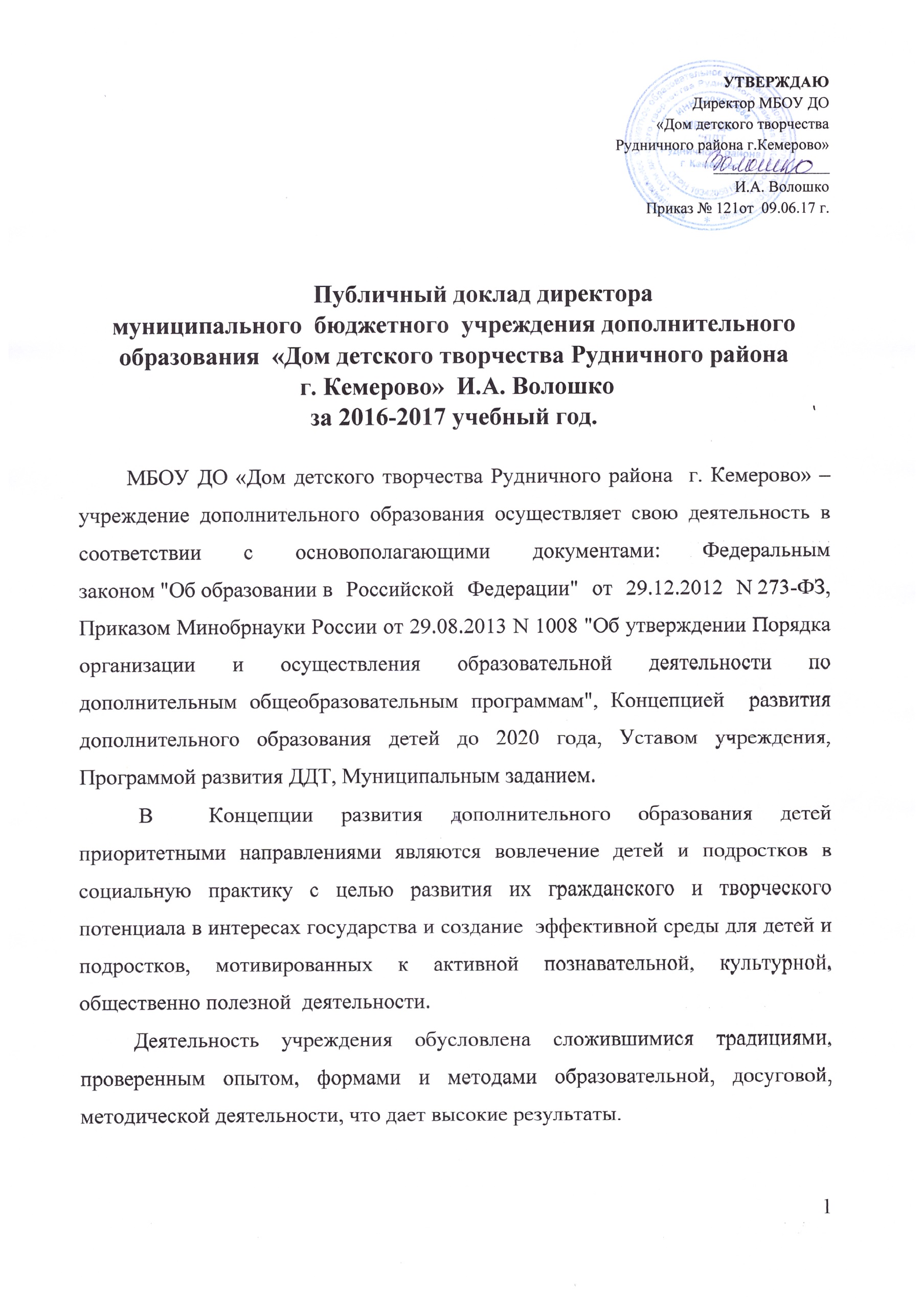 Включаясь в процесс модернизации образования, в 2016– 2017 учебном году учреждение работало в режиме развития, ориентируясь на поиск нового содержания, изменяя подходы к оценке качества образования, осваивая новые формы и методы организации образовательной деятельности.   Для достижения основной цели – повышение эффективности и качества оказания дополнительных образовательных услуг за счёт введения инновационных форм и методов работы, расширения образовательного пространства, роста профессионального мастерства педагогических кадров, совершенствования методической деятельности – коллектив Дома детского творчества работал над выполнением следующих задач: 1. Создание качественно нового программно – методического обеспечения образовательной деятельности (создание дополнительных общеобразовательных общеразвивающих программ в соответствии Методическими рекомендациям 2015 г.);2. Разработка и внедрение программы перехода учреждения на профессиональный стандарт;3. Повышение профессионального мастерства педагогов в соответствии с профстандартом через систему методического сопровождения деятельности педагога;4. Развитие конкурсного движения педагогов;5. Оптимизация воспитательной среды ДДТ на основе взаимодействия и сотворчества учащихся, родителей и педагогов; 6.  Выявление и поддержка одарённых и талантливых детей; 7.  Поддержка и координация деятельности детских общественных объединений и органов ученического самоуправления Рудничного района.8.  Организация экспериментальной работы и исследовательской деятельности.9. Совершенствование методического сопровождения дополнительного образования в ДДТ.  10. Совершенствование системы управления, обеспечивающей эффективное функционирование и развитие ДДТ (усиление контроля полноты и качества реализации образовательных программ;  обеспечение контроля выполнения программы развития ДДТ на 2013-2018уч.года;  обеспечение эффективного функционирования общественных органов управления ДДТ (Совет ДДТ));11.  Развитие материально - технических ресурсов учреждения.Управление образовательной деятельностью в 2016-17 учебном году.          Управление образовательной деятельностью направлено на реализацию государственной политики  РФ в области дополнительного образования и представляет собой  целостную открытую педагогическую систему учреждения, способную к обновлению качества образовательной деятельности  и решению задач обучения, воспитания, социализации, личностно-ориентированного развития учащихся ДДТ.  Для качественного управленческого процесса в ДДТ ведут работу пять структурных подразделения (отделы):-  отдел методической работы (заведующая отделом Буданцова Г.П.);- отдел художественно-эстетического воспитания (заведующая отделом Ратникова Т.А.);- отдел декоративно-прикладного творчества (заведующая отделом Малькова А.Н.);- отдел социально-педагогической деятельности (заведующая отделом Гурская Л.А.);- Центр развития детей дошкольного возраста (заведующая Центром Иванова Т.А.).Основными направлениями деятельности педагогического коллектива ДДТ оставались: организация образовательной деятельности; организация организационно – массовой работы; организация методической работы. Для успешной организации образовательной деятельности решались следующие задачи: -сохранность контингента учебных групп; -совершенствование программного обеспечения; -ведение учебной документации; -полнота и качество реализации дополнительных общеобразовательных общеразвивающих программ (ДООП); -совершенствование педмастерства молодых и начинающих педагогов; -повышение квалификации педагогического состава. Образовательная деятельность в Доме детского творчества строится согласно учебного плана. Учебный план разработан с учетом интересов учащихся, запросов семьи, а также возможностей и перспектив развития ДДТ и отражает специфику многопрофильного учреждения дополнительного образования. При составлении учебного плана соблюдались нормы по наполняемости учебных групп, предусматривались разнообразные формы организации образовательной деятельности. Учебный деятельность организована в соответствии с СанПиН 2.4.4.3172-14 «Санитарно-эпидемиологические требования к устройству, содержанию и организации режима работы образовательных организаций дополнительного образования детей».Дополнительные общеобразовательные общеразвивающие программы были направлены не только на обучение, характеризующееся приобретением теоретических знаний, практических умений и навыков, но и на развитие интеллектуального, эмоционального, нравственно-волевого и социально-личностного уровня учащихся. В 2016-2017 учебном году МБОУ ДО «Дом детского творчества Рудничного района г. Кемерово» реализовывались  ДООП (модифицированные и авторские) по следующим направленностям: художественная;социально-педагогическая;техническая;физкультурно-спортивная;туристско-краеведческая.Всего в Доме детского творчества вели работу 51  детское объединение, 293 учебные группы, которые реализовали свою деятельность по 69  дополнительным общеобразовательным общеразвивающим  программам:Классификация  ДООП:Инновационные ДООП: Авторские ДООП:Реализация  ДООП:Сохранность контингентаСведения о численности учащихся.Количество учащихся занимающихся в двух и более детских объединениях составляет  346 человек (9,5% от общего количества учащихся).     Выводы: - сохранность контингента составляет 100%; - востребованными направления являются:художественное - охват учащихся составляет 2141 человек. Большим спросом у населения Рудничного района пользуются такие ДООП как «Декорирование разделочных досок и другой деревянной утвари посредством геометрической резьбы, выжигания и росписи по дереву» (авторская), «Красота земная и небесная» (авторская), «От сказки к звездам» (авторская), «Рисунок. Живопись. Композиция», «Мир на ладошке», «Цветочная фантазия. Основы флористики», «Эстрадное пение», «Играем в сказку» (театр для дошкольников), «В мире танца», «Основы джаз-модерн танца»;социально-педагогическое - охват учащихся составляет 1153 человек. Актуальны такие ДООП как «Твоя профессиональная карьера» (профессиональная ориентация школьников), «Школа юного чертежника», «Основы валеологических и медицинских знаний», «Школа экономики» (углубленные знания по профилю), «Основы журналистики», «Школа волонтеров- МЫ», «Союз активной молодежи». Востребована комплексная программа для детей дошкольного возраста не посещающих ДОУ «Планета детства» способствующая ранней социализации и адаптации детей 3-7 лет;  востребованы ДООП: «Подготовка спортсменов- картингистов», «Картингист- конструктор» технической направленности; «УШУ», «УШУ Таолу», «Черное и белое» физкультурно-спортивной направленности; «Юный разведчик» туристско-краеведческой направленности; не реализовано  0,9%  за счет ухода в декретный отпуск педагогов д.о. Карсаковой Ю.В., Рынк Ю.С.;  анализ возрастного контингента учащихся показывает, что дошкольный и начальный уровень составляет 1811 человек -  50% от общего количества учащихся; среднее и старшее звено 1806 человек - 49,9% . В сравнении с 2015-2016 число детей среднего и старшего звена увеличилось, что является положительной динамикой образовательной деятельности учреждения. Контрольно-оценочная деятельность ДДТ.Основными направлениями контроля образовательной деятельности учреждения в 2016-2017 учебном году были: выполнение ДООП;  - выполнение должностных обязанностей педагогических работников ДДТ;состояние образовательной деятельности  в ДДТ; сохранность контингента учащихся;качество знаний, умений, навыков учащихся по направленностям; качество ведения документации; - организация работы с родителями (законными представителями);- выполнение плана ВР и качество организации и проведения мероприятий;- работа над темой самообразования, инновационной деятельностью;- аттестация педагогических работников. По итогам внутреннего контроля были составлены справки.  Результаты контроля доведены до педагогического коллектива на Педагогических советах, на совещаниях педагогического коллектива, в индивидуальных беседах.   Анализ плановых проверок ведения учебной документации способствовал разработке  Положения «О ведении  журнала учѐта работы педагога  дополнительного образования в объединении» и внедрение его в работу в 2017-2018 уч.г.Анализ проверок занятий молодых и начинающих педагогов показал, что молодые специалисты обладают способностью к рефлексии своей педагогической деятельности и занимаются самостоятельно повышением своего педагогического мастерства: посещают МО в отделах, Школу начинающего педагога, постоянно действующие семинары, курсы повышения квалификации, вебинары и т.д.,  используют на занятиях современные образовательные технологии, но существуют и проблемы  в составлении ДООП, ведении документации педагога д.о.,  подведении  итогов учебного занятия. Выводы:- внести дополнения в Программу контрольно-оценочной деятельности;- разработать Положение о наставничестве;- разработать Положение «О ведении  журнала учѐта работы педагога  дополнительного образования в объединении»;- пересмотреть Программу Школы начинающего педагога;- продолжать работу над поиском  новых форм организации и проведения воспитательной работы в детских объединениях;- продолжать работу по внедрению индивидуальной программы профессионального развития педагога дополнительного образования;- ввести в деятельность ДДТ наставничество.Кадровый состав ДДТ.Важным компонентом эффективности образовательной деятельности являются педагогические кадры ДДТ. На сегодняшний день  в Доме детского творчества работает 60 человек, 3 человека из них совместители и 10 человек находятся в декретном отпуске.Информация о стаже педагогических работников с учетом совместителей и находящихся в декретном отпуске:- от 0 до 3-х лет- 6 человек (10%);- от 3-х до 5-ти лет- 5 человек (8,3%);- от 5-ти до 10-ти лет- 17 человек (28,3%);- от 10-ти до 25-ти лет- 17 человек (28,3%);- более  25-ти лет- 15 человек (25%).Сведения об образовании:Сведения об аттестации:Курсы повышения квалификации, пройденные в 2016-2017 уч.г.          Методическая деятельность ДДТ.Методическая деятельность Дома детского творчества осуществляется согласно многоуровневого планирования под руководством Методического совета учреждения, т.е планирование данной деятельности начиналось с определения тем самообразования, инновационных тем каждым педагогом.Далее на уровне отделов планировалась работа методических объединений по направленностям. На уровне Дома творчества была спланирована работа в рамках единой методической темы «Внедрение профессионального стандарта как условие развития и совершенствования профессионального мастерства педагога»  Школы педмастерства,  Школы начинающего педагога д.о., тематика Педсоветов, конкурсы разного уровня, участие в семинарах, НПК, мастер-классах, работа базовой площадки совместно с КРИПКиПРО, повышение квалификации через курсовую переподготовку,  работа по обмену опытом.Целью методической работы в Доме детского творчества является повышение результативности и качества образовательной деятельности в ДДТ.Методическая деятельность ДДТ.Методическая деятельность Дома детского творчества осуществляется согласно многоуровневого планирования под руководством Методического совета учреждения, т.е планирование данной деятельности начиналось с определения тем самообразования, инновационных тем каждым педагогом.Далее на уровне отделов планировалась работа методических объединений по направленностям. На уровне Дома творчества была спланирована работа в рамках единой методической темы «Внедрение профессионального стандарта как условие развития и совершенствования профессионального мастерства педагога»  Школы педмастерства,  Школы начинающего педагога д.о., тематика педсоветов, конкурсы разного уровня, участие в семинарах, НПК, мастер-классах, работа базовой площадки совместно с КРИПКиПРО, повышение квалификации через курсовую переподготовку,  работа по обмену опытом.Целью методической работы в Доме детского творчества является повышение результативности и качества образовательной деятельности в ДДТ.При организации работы ставились следующие задачи:Вовлечение всех категорий педагогических работников в процесс создания научно-обоснованного и педагогически эффективного методического и программно-методического обеспечения образовательного процессаОбеспечение эффективности функционирования методического кабинетаСоздание банка программных материалов различных направленностей деятельности, повышение качества содержания   материалов;Создание системы презентации педагогического опыта и внедрения элементов опытно-экспериментальной деятельности.Совершенствование существующих и внедрение новых форм, методов и средств личностного развития детей, внедрение в образовательный процесс передового педагогического опыта, новых  технологий.Разработка и обновление структуры, содержания   дополнительных общеобразовательных общеразвивающих программ.Организация повышения квалификации и совершенствования педагогического мастерства, самообразования педагогических работников ДДТ.Оказание консультативной помощи педагогам по вопросам методического обеспечения педагогической деятельности, повышению её эффективности; методического сопровождения конкурсных и досуговых мероприятий.Основные приоритеты деятельности  на 2016 – 2017 г. были определены следующие:Создание качественно нового программно – методического обеспечения образовательной деятельности:  создание дополнительных общеобразовательных общеразвивающих программ в соответствии методическим рекомендациям;Разработка и внедрение программы перехода учреждения на профессиональный стандарт;Повышение профессионального мастерства педагогов через систему методического сопровождения деятельности педагога;Развитие конкурсного движения педагогов;Поддержка и координация деятельности детских общественных объединений и органов ученического самоуправления Рудничного района.2016 – 2017 учебный год прошел под знаком предстоящего внедрения профстандартов педагога д.о., методиста, педагога – организатора. Этой проблеме была посвящена вся методическая работа, начиная с выбора единой методической темы - «Внедрение профессионального стандарта как условие развития и совершенствования профессионального мастерства педагога». В ДДТ была создана и работала в течение года рабочая группа под руководством Артемовой М.Н., заместителя директора по УВР, методиста, по разработке программы перехода учреждения на профстандарты ДО. Программа была создана, обсуждена на заседании методического совета, а затем принята на педсовете в феврале 2017 г. Это программа поэтапного изучения, внедрения элементов и переход на профстандарт в 2019-20 гг.Изучение основных положений профстандарта проходило в рамках работы Школы педмастерства, МО отделов, а также педагогических советов Дома детского творчества.  По итогам работы рабочей группы было предложено нескольким педагогам в качестве эксперимента разработать собственную программу индивидуального развития профмастерства педагога. Все педагоги справились с поставленной задачей, а следующим шагом должно стать такое планирование для всех педработников.Повышение профмастерства педагогов – это многоплановая и разноуровневая работа, которая включает разные направления деятельности педагогов совместно с методическим отделом: практико - ориентированные семинары Школы педмастерства, работа в методических объединениях, педсоветы, проведение открытых занятий и мастер – классов, участие в городских и областных постоянно действующих семинарах, в работе опорно – методических и базовых площадок, участие в конкурсах разных уровней, подготовка и написание статей, методических материалов с дальнейшей публикацией на разных сайтах педсообществ, в СМИ, курсовая переподготовка педагогов и т.д.Вся работа Школы педмастерства была направлена на изучение Профстандарта педагога д.о. В течение года прошло три семинара, на которых разбирались трудовые функции педагога д.о., основные умения и навыки, которыми должен владеть педагог д.о. выполняя данные действия. В работе Школы принимали участие практически все педагоги, а результатом можно считать итоги анкетирования педагогов в конце года на знание профстандарта: 87% педагогов хорошо знакомы и знают основные положения Профстандарта, 74% не испытывают профзатруднений по трудовым функциям, умениям и навыкам и имеют достаточно знаний в соответствие Профстандарту. Итоги анкеты помогли выявить самые проблемные вопросы и включить их в план работы на следующий год.В течение года во всех отделах работали методические объединения, на заседаниях которых рассматривались разные темы, касающиеся работы с родителями, воспитательной работы, разработке ДООП, тем самообразования педагогов и др.Работа в рамках единой методической темы была продолжена на заседаниях педагогического совета. В этом учебном году кроме 2-х традиционных прошли два тематических педсовета, посвященных и профстандарту и новым требованиям к разработке и оформлению ДООП:- «Педагогический контроль и оценка результатов освоения ДООП как одна из основных компетенций педагога д.о.»- «Основные компетенции педагога д.о., осуществляющего реализацию ДООП согласно требованиям профстандарта».Результатом совместной деятельности педагогов и методистов стали проведенные согласно графика открытые занятия, участие в мастер – классах разных уровней. В течение года в учреждении были проведены 24 открытых занятия, которые были подготовлены и проведены на хорошем уровне. Педагогами ДДТ в этом учебном году были проведены 27 мастер – классов городского и областного уровня. Седьмой год продолжает работу опорно-методическая площадка выездных занятий кафедры проблем воспитания и дополнительного образования КРИПКиПРО, в работе которой педагогический состав ДДТ показали отличные результаты по обобщению и распространению своего педагогического  опыта работы.  Активно проводилось консультирование педагогических работников по различным вопросам педагогической деятельности и организации работы различных направленностей. Особое место занимали консультации по вопросам составления и оформления ДООП согласно новым  методическим рекомендациям.  Всего в этом году методистами было проведено более 900 консультаций по разным вопросам и проблемам деятельности.Третий год в учреждении проводился фестиваль-конкурс педмастерства «По радуге творчества». В первый год  в нем приняли участие 47 человек, во второй   год - 45, в 2016-2017 учебном году – 44 педагога.В 2016-17 учебном году 19 педагогов принимали участие в городских постоянно действующих семинарах разной тематики в рамках работы ГМО педагогов дополнительного образования, которые посетили    25 семинаров и практических занятий.За прошедший год педагоги активно представляли свой опыт на различных сайтах педагогических сообществ, в периодических изданиях города и области (27), на сайте нашего учреждения в разных рубриках появилось огромное количество материалов, отчетов, методических разработок, фотоотчетов и др. Практически каждый педагог работает с сайтом учреждения.Повышению профессионализма педагога помогает участие в конкурсах профмастерства разных уровней, где педагоги имеют возможность представить свой педагогический опыт своим коллегам. Участие в  конкурсах педмастерства:Информация о публикациях, выступлениях ПДО отдела ХЭВ за 2016-2017 уч.г.Информация о публикациях, выступлениях отдела ДПТ за  2016-2017 уч.г.                        Информация о публикациях, выступлениях отдела СПД за 2016-2017 уч.г.Информация о публикациях, выступлениях Центра развития детей        дошкольного возраста, методистов за 2016-2017гг.В 2016-2017 учебном году продолжалось развитие психолого-педагогического направления работы в учреждении, а так же повышение ее качественного уровня.   На сегодняшний день структура психолого-педагогической помощи, которую способно оказать наше учреждение следующая:Психолого-педагогическое сопровождение развития детей дошкольного возраста;  Психологическая помощь подросткам в решении жизненно важных проблем: личностный рост, конструктивное взаимодействие, профессиональное самоопределение – работа сектора предпрофильной подготовки, работа с отрядом «Ритм». Осуществление помощи педагогам – разработка и проведение семинара - практикума по профилактике профвыгорания (в течение года     4 групповых тематических консультации), неделя психологии. Вся научно – методическая деятельность учреждения осуществляется под руководством Методического совета: подготовка и проведение педагогических советов;  разработка, обсуждение и принятие положений (Положение о дополнительной общеобразовательной общеразвивающей программе), программ деятельности (Программа поэтапного перехода на профстандарт, Программа индивидуального профессионального развития педагога, Программа по организации отдыха детей «Нескучное лето - 2017»), ДООП (69), а также написание рецензий к ним. С каждым годом растет число педагогов, желающих разрабатывать и изучать инновационные темы. В этом году по инновационным темам работали и закончили разработку своих тем 15 педагогов и методистов, трое  из них представили свои отчеты на Дидактической трибуне:1. Иванова В.С. «Формирование метапредметных умений и навыков в процессе освоения техники росписи угольных камней»;2. Гурская Л.А. «Психолого-педагогическое сопровождение деятельности педагогов, работающих по инновационной теме»;3. Хорошевская О.М. «Формирование навыков исследовательской деятельности у дошкольников в процессе освоения ДООП «Окружающий мир». В этом учебном году большое место занимала работа по организации работы по профориентации подростков района: были разработаны совершенно новые краткосрочные программы по ознакомлению с профессиями (7 программ), заключены договоры со школами, учебными заведениями, предприятиями. Всего в этом учебном году было проведено 9 заседаний МС, на каждом из которых рассматривались статьи, методические материалы педагогов, давались рекомендации на публикацию этих материалов – 23.Выводы:1. Программно-методическое обеспечение образовательной деятельности в учреждении приобрело стабильность:Полностью приведены в соответствие современным требованиям программные и учебно-методические документы;В учреждении активно работают 5 методических  объединений педагогов отделов;Значительно усовершенствована электронная база документооборота учреждения;Сохраняется интерес педагогов к участию в методических и тематических семинарах, профессиональных конкурсах и конкурсах методических материалов;Совершенствуется качество оформления педагогами учебно-педагогической документации; Повышается интерес педагогов к работе над инновационными темами; Каждый педагог работает над темой самообразования, итоги работы представляются на конкурсе «Дидактическая трибуна» (внутри ДДТ);Педколлектив  постоянно участвует в конкурсах разного уровня;Повышается эффективность работы отдела методической работы;Создан электронный банк ДООП, разработанных педагогами д.о. совместно с методистами ДДТ.Воспитательная система и социокультурная деятельность учрежденияВоспитание - целенаправленное формирование личности  в целях подготовки ее к участию в общественной и культурной жизни в соответствии с социокультурными нормативными моделями.Воспитательная система в ДДТ направлена на развитие интересов, склонностей и способностей детей и основывается на принципах взаимного уважения и сотрудничества между участниками образовательной деятельности.Целью воспитательной работы в этом учебном году было –  создание оптимальных условий для активной жизнедеятельности учащихся, гражданского самоопределения и самореализации, максимального удовлетворения потребностей в интеллектуальном, культурном, физическом и нравственном   развитии. Задачи:   -   формирование мировоззрения и системы базовых ценностей личности; организация инновационной работы в области воспитания и дополнительного образования; приобщение детей к общечеловеческим нормам морали, традициям учреждения; воспитание внутренней потребности  личности в здоровом образе жизни,  ответственного отношения к природной и социокультурной среде обитания. Совместная творческая деятельность учащихся  и педагогов дополнительного образования  реализовывалась по  различным направлениям: духовно – нравственного;спортивно – оздоровительного;гражданско-патриотического; художественно - эстетического воспитания. Реализации целей и задач способствовала системная спланированная работа на двух уровнях:I уровень – организация воспитательной работы в детском объединении.В течение года в детских объединениях совместно с родителями было проведено 305 мероприятий.Все мероприятия способствуют развитию, сплоченности творческого коллектива, а также проявлению индивидуальных способностей каждого учащегося. Для проведения каждого мероприятия составляется план организации  и проведения, создается сценарий, по итогам проведения мероприятия пишется анализ с кратким фото-отчетом. II уровень – организация воспитательной работы в ДДТ.Реализации поставленных целей и задач способствовала спланированная воспитательная работа в ДДТ, которая строится через:- организацию концертной и конкурсной деятельности;- организацию досуговой, общественно-полезной деятельности учащихся;- традиционные дела ДДТ.Творческая результативность учащихся, массовая работа в ДДТ.Одним из важных  показателей работы учреждения дополнительного образования всегда являлись результаты участия учащихся в конкурсах, фестивалях, выставках, соревнованиях муниципального, регионального, всероссийского и международного уровней, концертной деятельности. Цифровой отчет по концертной, массовой и конкурсной деятельностиРейтинг участия в конкурсах детского творчества по отделам.Информация о проведении массовых мероприятий организационно-массовым отделом за 2016-2017 уч.г.Рейтинг участия детских объединений ДДТ в концертной деятельности за 2016-2017 уч.г.        Концертная деятельность является неотъемлемой частью демонстрации творческого мастерства  детей  и педагогического мастерства педагогов. Сравнительный анализ участия творческих объединений ДДТ в концертной деятельности показал снижение. Рост участия в концертной деятельности показали лишь один коллектив: хореографический коллектив «Забава», руководитель Першин А.А. Количественная стабильность участия в концертной деятельности сохраняется в трех коллективах: ансамбль «Златница», хореографический коллектив «Жасмин», детское фольклорный объединение  «УШУ».Снижение процента участия коллективов в концертной деятельности обусловлено следующими причинами:-  непрофессиональный подход к выбору репертуара;- неудовлетворительная  работа художественного Совета по утверждению репертуара;- проблема перевозки организованных групп детей в соответствии с действующим законодательством;- декретный отпуск педагогов (10 ПДО);- низкая мотивация педагогов на участие в концертных программах, педагоги больше нацелены на участие в конкурсном движении.Организация работы с родителями (законными представителями) детей.Создание благоприятного союза с семьями учащихся – насущная необходимость сегодняшнего дня. Именно семья вводит ребенка в мир, в семье ребенок получает первые знания, умения и навыки жизни. Основная цель взаимодействия – вовлечение семьи в единое образовательное пространство, а в конечном итоге – формирование целостного образовательной деятельности, полноправным субъектом которого являются родители. Педагогами д.о. Дома детского творчества были составлены планы работы с родителями на 2016-2017 учебный год, куда включены родительские собрания, индивидуальные консультации,  совместные массовые мероприятия и др. виды деятельности.На высоком уровне простроена работа с родителями в детских объединениях: ФА «Златница», руководитель Коновалова Т.Н.; хореографический коллектив «Жасмин», руководитель Погорелова А.С.; хореографический коллектив «Забава», руководитель Першин А.А.; театральная студия «Зазеркалье», руководитель Першина Ж.М.; студия пластических искусств «Чудесная страна» руководитель Безрученкова О.А,  Центре развития детей дошкольного возраста, заведующая Иванова Т.А. В данных объединениях родители принимают активное участие  в жизни творческих объединений: планировании деятельности, пошиве костюмов, организации поездок на конкурсы и соревнования и т.п. В Доме детского творчества работа с  родителями осуществляется по следующим направлениям деятельности:Участие родителей в управлении и организации образовательной деятельности МБОУ ДО «Дом детского творчества Рудничного района г.Кемерово».Участие родителей в Совете Дома детского творчества.Участие родителей в работе детских объединений (родительские собрания, посещения занятий, открытые занятия, участие в проведении мастер – классов).Организация совместных мероприятий: семейных праздников, конкурсов, выставок, творческих отчётов детских коллективов, многодневных походов и походов выходного дня.Организация совместной общественно – значимой деятельности родителей и детей: туристических слётов, социально – значимых конкурсов.Оказание психолого– педагогической помощи родителям по вопросам профилактики и диагностики вредных привычек у детей и подростков.Работа с учащимися,  чьи семьи оказались в трудной жизненной ситуации.Основные формы работы с семьей     Целью проводимой работы является создание условий для активного включения родителей в воспитательно – образовательную, досуговую и конкурсную деятельность, сотрудничество с детьми и педагогами.     Итоги внутреннего контроля показали, что не все педагоги полноценно  работают с родителями: родители не всегда информируются о планах коллектива, не все знакомы с правилами поведения в учреждении, другими локальными нормативными актами.      Т.О.  необходимо активизировать работу с родителями; обеспечить присутствие административного состава на родительских собраниях;  спланировать на 2017-18 учебный год единые темы родительских собраний.Здоровьесбережение.В концепции модернизации образования РФ, в нормативных документах Министерства образования проблемы здоровья выдвигаются как приоритетное направление в образовательных  учреждениях.За учебный год не зарегистировано ни одного случая травматизма. За отчетный период были приняты следующие меры по охране и укреплению здоровья учащихся и педагогов:сдача квалификационных испытаний по охране труда;санитарно-гигиеническое обучение работников учреждения;контроль за работой по соблюдению законодательства охране труда, выполнению санитарно – гигиенических правил, предупреждению травматизма;разработка инструкций по данному направлению;проведение инструктажей: вводного, первичного на рабочем месте, противопожарной безопасности;реализация мероприятий по устранению нарушений административно – общественного контроля; пропаганда знаний в области защиты от чрезвычайных ситуаций и терроризма;проведение тренировок с  педагогами и учащимися по эвакуации;участие в месячнике гражданской обороны «День защиты детей», «Урок безопасности»;подготовка документации  к новому учебному году;проведение пятиминуток по правилам дорожного движения;проведение игровых программ, бесед, круглых столов, экскурсий по здоровьесбережению.   Таким образом, проанализировав работу за 2016-2017 учебный год можно сделать следующие  ВЫВОДЫ: Полностью приведены в соответствие современным требованиям  программная  и учебно-методическая документация в том числе разработаны краткосрочные программы для групп переменного состава профориентационной направленности;Разработана и утверждена программа по переходу учреждения на профстандарт;Разработан и апробирован проект «Индивидуальная программа профессионального развития педагога дополнительного образования»;Значительно усовершенствована электронная база документооборота учреждения;Повышается эффективность работы отдела методической работы;Создан электронный банк ДООП;Количественный состав учащихся ДДТ остаётся стабильным;Средняя посещаемость учебных занятий составила 85-100%;Учебные программы выполнены на 98,7%; Возросло количество учащихся  – участников конкурсов детского творчества различных уровней; Понизился уровень результативности участия учащихся в конкурсах детского творчества различных уровней; Количество участников массовых мероприятий внутри ДДТ по сравнению с прошлым   годом выросло на 10%; Организована работа по ведению электронного ресурса «Э.Ш. 2.0» Повысился рейтинг учреждения (с 21 места по 15) Наряду с положительными результатами работы учреждения за  2016-2017 уч.  год, необходимо  решать следующие проблемы: усовершенствовать работу методической службы учреждения по  аналитической  деятельности; - активизировать такую форму самообразования педагогов дополнительного образования как   взаимопосещение учебных занятий;- активизировать в образовательной деятельности  учреждения такую форму работы как наставничество;- усовершенствовать мониторинг образовательных результатов;- стимулировать у педагогов д.о. желание повышать свое профмастерство через конкурсы педагогического мастерства в очной форме;- активизировать работу с родителями, через планирование единых тем  родительских собраний, проведение семинаров по теме «Организация работы с родителями в учреждении дополнительного образования» и др.;- пересмотреть работу  художественного  Совета;- пересмотреть программу Школы начинающего педагога;- для качественного ведения педагогами д.о. журналов учета рабочего времени необходимо создать Положение о требованиях к ведению журналов. Исходя из анализа работы МБОУ ДО «Дом детского творчества Рудничного района г.Кемерово»  за 2016-2017 учебный год,  перед педагогическим коллективом поставлены новые задачи. Цель и задачи на новый 2017 - 2018 учебный год: Цель: Создание необходимых  условий для успешной реализации муниципального задания, повышения доступности и качества дополнительного образования, как необходимого фактора формирования высоконравственной и образованной личности.  	Задачи: Обеспечить  необходимые условия для личностного развития, охраны и укрепления здоровья, профессионального самоопределения и творческого труда детей в возрасте, преимущественно от 6 до 18 лет; Совершенствовать программно – методическое обеспечение образовательного процесса; Способствовать организации содержательного досуга, повышению уровня творческих способностей, раннему выявлению и сопровождению одаренных детей; Организовать работу  по созданию условий доступной среды, сопровождению и педагогической поддержке детей с ОВЗ; Обеспечить поддержку конкурсной, выставочной и концертной деятельности; Использовать  в образовательной деятельности современные  информационные технологии и Интернет-ресурсы;  Повышать профессиональную квалификацию педагогических кадров через создание условий для развития мотиваций к учебно- методической, педагогической и исполнительской деятельности; Совершенствовать взаимодействие с ОУ района, Продолжить работу педагогического коллектива  в рамках эксперимента по профстандарту педагога дополнительного образования, педагога-организатора, методиста. ПРИЛОЖЕНИЕ к Анализу деятельности за 2016-2017 уч.г.Рейтинг участия учащихся в конкурсах детского творчества отдела ХЭВ 2016-2017 уч.г. Рейтинг участия учащихся в конкурсах детского творчества отдела ДПТ2016-2017 уч.г.Рейтинг участия учащихся в конкурсах детского творчества, соревнованиях, олимпиадах учащихся отдела СПД за 2016-2017 уч.г.Рейтинг участия учащихся в конкурсах детского творчества Центра развития детей дошкольного возраста за 2016-2017 уч. г.Отчет об участии в конкурсах педмастерства отдела ХЭВ за 2016-2017 уч.г.Отчет об участии в конкурсах пед. мастерства отдела ДПТ за  2016-2017 уч.г.Отчет об участии в конкурсах педмастерства отдела СПД за 2016-2017 уч.г.Классификация ДООПУровниИнформация по ДОП  в % - ном соотношенииИнформация по ДОП  в % - ном соотношенииИнформация по количеству учащихся в % - ном соотношенииИнформация по количеству учащихся в % - ном соотношенииКоличество выпускников в % - ном соотношении(выпускников 1346 чел.)Количество выпускников в % - ном соотношении(выпускников 1346 чел.)Классификация ДООПУровниКол-во ДООП в ДДТ% от общего кол-ва ДОПКол-во уч-ся% от общего состава уч-сяКол-во освоивших ДООП уч-ся (выпускн.)% от общего состава уч-сяпо типумодифицированные (адаптированные)6086,9315787,2153242,3по типуавторские45,71103,080,2по типуинновационные57,23509,6531,4по уровню освоения общекультурные5579,7232264,198127,1по уровню освоения углубленные913,063917,6772,1по уровню освоения профессионально-ориентированные57,265618,153514,7по уровню реализациидля дошкольников811,52466,82346,4по уровню реализациидля младших школьников2942156543,265418,0по уровню реализациидля среднего школьного возраста1724,6111630,853517,7по уровню реализациидля старших школьников1521,7690191704,7по продолжительности освоениядо 1 года  1115,981022,381022,3по продолжительности освоенияот 1 года до 3 лет2942,0206757,172620,0по продолжительности освоенияот 3 лет и более2942,074020,4571,5№Название ДООПСоставитель Срок реализацииВозрастная категория уч-сяНаправленность 1«Академия краеведения»Кузнецова Е.Е.212-16Социально-педагогическая2«Путешествие на Восток»Безрученкова О.А.57-13Художественная 3«От сказки к звездам»Безрученкова О.А.57-13Художественная 4«Красота земная и небесная»Безрученкова О.А.47-12Художественная 5Дополнительная общеобразовательная общеразвивающая авторская программа «Декорирование деревянных изделий геометрической и декоративной резьбой по дереву «Галка»	Галанина Т.В.412-17Художественная №Название ДООПАвторСрок реализацииВозрастная категория уч-сяНаправленность1«Путешествие на Восток»Безрученкова О.А.57-13Художественная2«От сказки к звездам»Безрученкова О.А.57-13Художественная3«Красота земная и небесная»Безрученкова О.А.47-12Художественная4«Декорирование разделочных досок и другой деревянной утвари посредством геометрической резьбы, выжигания и росписи по дереву»Галанина Т.В.47-12Художественная№НаправленностьКол-во ДООП% реализации1Художественная45992Физкультурно-спортивная4983Техническая21004Туристско-краеведческая21005Социально-педагогическая1698,7Итого6999,1НаправленностьНа начало / на конец годаНа начало / на конец годаНа начало / на конец годаНаправленностьДООПКол-во уч-сяКол-во группХудожественная45/452141/2141178/178Физкультурно-спортивная4/4166/16614/14Техническая2/237/375/5Туристско-краеведческая2/2120/1206/6Социально-педагогическая16/161153/115390/90ВСЕГО:69/69/   100%3617/3617/    100%293/293/    100%Направленность Кол-во группКол-во учащихсяКол-во учащихсяКол-во учащихсяУч-ся с ограниченными возможностями здоровьяДети- инвалидыНаходящиеся в трудной жизненной ситуацииДети сироты, дети оставшиеся без попечения родителейНаправленность Кол-во группВсегоМальчики Девочки Уч-ся с ограниченными возможностями здоровьяДети- инвалидыНаходящиеся в трудной жизненной ситуацииДети сироты, дети оставшиеся без попечения родителейХудожественная 1782141634150781011517Физкультурно-спортивная141669868----Техническая 53737---115Туристско-краеведческая61207941--24Социально-педагогическая9011535476061231Всего29336171395222291213127Образование Количество ПДОВысшее 48 (80% от общего количества сотрудников)СС12 (20% от общего количества сотрудников)СрокиКоличество работающих педработниковВККI ККСЗДБез аттестации (причина)По ДДТ5028 (56% от общего количества)17 (34% от общего количества)4 (8% от общего количества)1 (начинающий ПДО)В 2016-2017 уч.г.6124КРИПКиПРО18 человекДругие10 человекУровень Название конкурсаРезультат УчастникРайонный «Ассамблея творческих идей»Гран-ПриБеляева Е.В.Районный «Ассамблея творческих идей»1 местоШиряева Н.Н.Районный «Ассамблея творческих идей»1 местоКулькова Г.В.Районный «Ассамблея творческих идей»2 местоРынк Ю.С.Районный «Ассамблея творческих идей»2 местоГордецкая Л.В.Районный «Ассамблея творческих идей»3 местоИванова В.С.Районный «Ассамблея творческих идей»Участие Безрученкова О.А.Городской«Молодой педагог д.о.»Участие Рынк Ю.С.ГородскойКонкурс методических материаловУчастиеСивова Т.В.ГородскойКонкурс методических материаловУчастиеПлаксина О.Н.Областной Конкурс методических материаловУчастиеЕфимова Н.И.Областной Конкурс методических материаловУчастиеФатеева Е.А.Областной Конкурс «Лучший методист»УчастиеТалипова О.Н.Международный Кузбасский образовательный форум3 местоБезрученкова О.А.Международный Кузбасский образовательный форумУчастие Сивова Т.В.Международный Кузбасский образовательный форумУчастие Цыпкайкина М.В.ФИОПДОУтверждена ли публикация на МСПубликацииПубликацииПубликацииВыступленияВыступленияВыступленияФИОПДОУтверждена ли публикация на МСНазвание публикацииГде опубликованы (все исходные данные)Уровень, дата публикацииОрганизатор (полностью)Дата, место выступления, аудитория (слушатели кто)ТемаКоновалова Т.Н.да«Раскрытие потенциала учащегося в дополнительном образовании»Официальный сайт издания «Для педагога»Св-во СМИ ЭЛ № ФС 77-65769Веб-адрес размещения публикации: http//dlyapedagoga.ru/public/publ?id=4070Всероссийский Мастер-класс для студентов КемГУКИ«Синтез музыкального фольклора через соединение различных видов народного творчества»Сивова Т.В.да«Влияние музыкального фольклора в эстетическом развитии детей»Сайт «Магистр»Всероссийский НоябрьСивова Т.В.да«Музыкально – развивающие занятия как средство выявления музыкальной одаренности у детей»Сайт ДДТРайонныйДекабрьСивова Т.В.да«Методика базовых музыкальных способностей ребенка в процессе занятий детского фольклорного ансамбля»Электронный сборник Центра дистанционного образования «Прояви себя»Всероссийский01.02.2017Погорелова А.С.да«Методическая разработка «Восточная мудрость в танце»«Педагогический сайт»10.09.2016гБуданцова О.В.да«Методики нейтрализации учебного стресса и оздоровления учащихся в условиях хореографического коллектива учреждения дополнительного образования»Центр дистанционных мероприятий «Академия роста»ВсероссийскийАпрель 2017НМЦГородской семинар по программе «ЛЕТО»«Организация и проведение флэш-моба»Карсакова Ю.В.да«Музыкальная игра как инструмент в развитии вокальных способностей детей младшего школьного возраста»Сборник IV Межрегиональной научно-практической конференции «Молодой педагог: адаптация и профессиональное становление»МежрегиональныйАпрель 2017 (выход сборника июнь-июль 2017)Шутова Е.Н.да«Музыкальное сопровождение пластического этюда»- опубликован на сайте http// gotovimyrok.com /page_id=43651/всероссийскийХалецкая Ю.Вда«Эстетическое воспитание учащихся вокальной студии»- опубликован на сайте http// gotovimyrok.com /page_id=43653всероссийскийРазвожаев В.Вда«Формы и средства музыкального фольклора» - опубликован на сайте http// gotovimyrok.com /page_id=43688/всероссийскийФИО  педагогаУтверждена ли публикация на МСПубликацииПубликацииПубликацииВыступленияВыступленияВыступленияПоясненияФИО  педагогаУтверждена ли публикация на МСНазвание публикацииГде опубликованы (все исходные данные)Уровень, дата публикацииОрганизатор (полностью)Дата, место выступления, аудитория (слушатели кто)ТемаПоясненияПлаксина О.Н.УтвержденаСтатья «Развитие творческих            способностей детей дошкольного и младшего школьного возраста посредством работы с            природным и бросовым материалами».Публикация на сайте «Социальная сеть работников образования»http://nsportal.ru/plaksina-olga-nikolaevnaСеть интернет07.09.2016КРИПК и ПРО 06.12.2016,КРИПК и ПРО(на базе НМЦ), слушатели курсов повышения квалификации      (35 чел.)«Использование метода проектов в реализациипрограмм ДПИ детского объединения «Мастерилка» (из опыта работы)»Плаксина О.Н.УтвержденаПрезентация «Виды природного и бросового материалов». Официальный сайт учрежденияРаздел: «Презентации» http://ddt46b.ucoz.ruСеть интернет07.09.2016Плаксина О.Н.Утверждена«Использование метода проектов в реализациипрограмм ДПИ детского объединения «Мастерилка» (из опыта работы)»Методические рекомендацииОфициальный сайт учрежденияРаздел: «Публикации» http://ddt46b.ucoz.ruСеть интернет19.12.2016Плаксина О.Н.УтвержденаВидеоматериал «Мастер-класс «Рождественский ангел» Официальный сайтГОУ ДПО (ПК)С  «Кузбасский региональный институт повышения квалификации и переподготовки           работников  образования» (Кафедра проблем воспитания и дополнительного образования). Депозитарий.        http://centrdot.kuz-edu.ru/index.php/depozitarijСеть интернет29.12.2016Ширяева Н.Н.нетМастер-класс «Скрап-магнитик «Воспоминания о лете»http://ddt46b.ucoz.ru/index/master_klassy/0-2909.2016––Мастер-класс «Скрап-магнитик «Воспоминания о лете»http://ddt46b.ucoz.ru/index/master_klassy/0-29Ширяева Н.Н.нетПрезентация «История оригами»http://ddt46b.ucoz.ru10.2016––Презентация «История оригами»http://ddt46b.ucoz.ruШиряева Н.Н.нетМастер-класс «Подвес «Рождественская звезда»http://ddt46b.ucoz.ru/index/master_klassy12.2016––Мастер-класс «Подвес «Рождественская звезда»http://ddt46b.ucoz.ru/index/master_klassyГаланина Т.В.нет ПК Презентация «Ничто не забыто…»Свидетельство о публикации в электронном СМИ на метод  разработку  Всероссийский06.09.16гБуданцова Г.П.Педсовет ДДТ, 27.11.16г.Таблица уровней обученности в рамках образовательной программы. (включая образовательные, метапредметные и личностные задачи)Галанина Т.В.нетТаблица уровней обученности в рамках образовательной программы. (включая образовательные, метапредметные и личностные задачи)Сайт ДДТГаланина Т.В.+«Проблемы социализации учащихся  в деятельности студии «Мастерок»»Свидетельство о публикации в электронном СМИ на метод  разработку  Всероссийский17.12.16гМалькова А.Н.нет«Современная игрушка как средство социализации ребенка» Первый интеллектуальный центр дистанционных технологий «Новое поколение» Опубликована на сайте: new-g.tgi.net.ruМеждународный 15.10.2016гМалькова А.Н.даПсихолого- педагогическое сопровождение по теме: Коррекция агрессивного поведения детей младшего школьного возраста»  Первый интеллектуальный центр дистанционных технологий «Новое поколение»Опубликована на сайте: new-g.tgi.net.ruМеждународный 15.10.2016гБезрученкова О.А.Лебедева, Е. П. Безрученкова, О.А. Артемова, М.Н. Реализация требований ФГОС НОО по духовно-нравственному воспитанию в условиях интеграции общего и дополнительного образования [Текст] : методические рекомендации / Е. П. Лебедева, О. А. Безрученкова, М. Н. Артемова. – Кемерово : Изд-во КРИПКиПРО, 2016. – 77 с. Илл.Кемерово : Изд-во КРИПКиПРО, 2016. – 77 с.РегиональныйДекабрь, 2016Безрученкова О.А.Презентация «По русским волшебным сказкам» 1-2 части; Литературное творчество детей: Зимин Семен «Сказка про лягушек»;Публикация методических материалов «Портрет Одаренного ребенка. Знакомьтесь: Лавринов Влад» Презентация «По русским волшебным сказкам» 3-4 части; Литературное творчество детей: «Путешествие по сказкам братьев Гримм»;Публикация методических материалов «Развитие творческих способностей обучающихся посредством проектной деятельности на занятиях по комплексным интегрированным программам»Работа с сайтом учреждения(Материалы размещены на сайте18.08.2016 г.)(Материалы размещены на сайте16.01.2017 г.)МБОУ ДО «ЦДОД им. В. Волошиной(8.11.2016 г.)Длч детей городаМастер-класс «Любимый город Кемерово осенью». Открытка в технике «аппликация» для посетителей городской выставки работ из природного материала «Душа моя в душе природы» (в рамках XXIII городского конкурса детского художественного творчества «Успех» Безрученкова О.А.КРИПКиПРОМастер-класс для слушателей КРИПКиПРО(11.01.2017 г.);Мастер-класс для слушателей КРИПКиПРО по дополнительной профессиональной программе профессиональной переподготовки «Педагогига, психология и методика преподавания школьных дисциплин: изобразительное искусство. Тема: «Организация внеурочной деятельности учащихся начальной и основной школы по художественно-эстетическому воспитанию ПДОУтверждена ли публикация на МСПубликацииПубликацииПубликацииВыступленияВыступленияВыступленияПоясненияПДОУтверждена ли публикация на МСНазвание публикацииГде опубликованы (все исходные данные)Уровень, дата публикацииОрганизатор (полностью)Дата, место выступления, аудитория (слушатели кто)ТемаПоясненияДубинина О.Д.даГигиена. Уход за кожей лицаСайт: Готовим урок08.09.16Дубинина О.Д.-Заметка о Флагмане;Мастер-класс;Презентация Интеллект ШОУ»Сайт ДДТ15.11.1601.12.1605.04.17ДДТ30.03.2017Мастер-класс «Работа вожатых» Цыпкайкина М.В.да«Взгляд на проблемы детского социального неблагополучия глазами самих детей»Журнал «Союз писателей» №10, 2016 г.ОбщероссийскийЦыпкайкинаОНБ им. Фёдорова«Взгляд на проблемы детского социального неблагополучия глазами самих детей»Цыпкайкина М.В.Отчётные пресс-релизы, методические разработки из опыта работыСайт ДДТКРИПКиПРООНМЦОтчётные пресс-релизы, методические разработки из опыта работыЦыпкайкина М.В.Издание городской газеты «Литературный сундучок»ГородЦыпкайкинаОНБ им. ФёдороваИздание городской газеты «Литературный сундучок»Цыпкайкина М.В.Сказка «Старая игрушка»Детская литературная газета «Литературный сундучок»ГородЦыпкайкинаОНБ им. Фёдорова21.12.16Презентация городской детской газеты «Литературный сундучок»Цыпкайкина М.В.Рассказ «Гнедко»Публикация в художественном сборнике рассказов для детей «Братья наши»ОбластьЦыпкайкинаОНБ им. Фёдорова18.01.17Лекция «Средства художественной выразительности языка»Цыпкайкина М.В.Статья «Нет выше назначения(По итогам посещения Урока мужества)Областная газета «Наши земляки»24.03.17Область Цыпкайкина ОНБ им. Фёдорова18.04.17Презентация второго номера газеты «Литературный сундучок»Цыпкайкина М.В.даС 10-летним творческим юбилеем!(к 10-летию юбилея «Свой голос»)Городская газета «Кемерово»Город Цыпкайкина ДДТДидактичесая трибуна. Индивидуальная программа развития педагога.Цыпкайкина М.В.Сказка «Как медвежонок измерял счастье»Детская литературная газета «Литературный сундучок»ГородБалаганский О.В.МБОУ ДО «ГЦЦ(Ю)ТТ»17.11.2016 ГМО педагоговДО тех направленностиПодготовка спортсменов-картингистов к соревнованиям в классе «национальный»Балаганский О.В.ДДТ12.12.2016 ДДТ, метод советОтчет по инновационной деятельностиФатеева Е.А.КРИПКиПРОКузбасский образовательный форум16.02.17МК по проведению районной экол игры «Край, в котором мы живем»Ефимова Н.И.даБолезни органа зрения (глаз). Их профилактикаgotovimyrok.ruРоссийский 22.12.2016Ефимова Н.И.даУчебная программаИздание «Вестник педагога»Всероссийский 22.12.2015г.Колесников П.В.Постоянно-действующий семинар  «Каникулы – территория успеха»,ДДТ«Квест-игра как педагогическая технология» Совместный мастер-класс по проведению развлекательного квеста с воспитанниками «САМРР» и педагогами г. Кемерово, ответственными за летний отдых.ПДОУтверждена ли публикация на МСПубликацииПубликацииПубликацииВыступленияВыступленияВыступленияПоясненияПДОУтверждена ли публикация на МСНазвание публикацииГде опубликованы (все исходные данные)Уровень, дата публикацииОрганизатор (полностью)Дата, место выступления, аудитория (слушатели кто)ТемаПоясненияАвакумова Е.С.  да«Место под солнцем»опубликован на сайте «Арткопилка»Всеросс.  Скрыникова Л.Г.да«Струнные инструменты-основа симфонического оркестра»опубликован на сайте «Арткопилка»Всеросс.Иванова Т.А.да«Роль инновационной деятельности  в работе педагога»Всероссийсобразовательное издании «Альманах педагогаВсеросс.Иванова В.С.   да«Создание объемной композиции из сухоцветов на бересте», объемная аппликация "В лесу"«Мастер- класс «Изготовление объемного дерева из янтаря с помощью техники филигрань«Включение детей дошкольного возраста в дизайн-   деятельность»опубликованы  http://pedsovet.su/konkurs/6460_konkurs_master_klassovопубликован на образовательном сайте КРИПКиПРОопубликован на сайте «Альманах педагога»ВсероссобластнойВсероссГурская Л.А.даВсеросс.НМЦСеминар для педагогов - психологовОрганизация работы с одаренными детьмиБуданцова Г.П.КРИПК и ПРОДО и Н КОКРИПКиПРОНМЦОбл. семинар для слушателей курсовКузб. Обр. форумГПДСРазработка ДООПнового поколенияСовершенствование программно-методического обеспечения ОДРазработка ДООПнового поколенияВ рамках базовой площадки№Уровень мероприятияМассовые мероприятия, концерты (количество)Массовые мероприятия, концерты (количество)Массовые мероприятия, концерты (количество)Конкурсы и фестивали детского творчестваКонкурсы и фестивали детского творчестваКонкурсы и фестивали детского творчества№Уровень мероприятиямероприятийучастниковзрителейконкурсов, фестивалейучастниковзрителейСПДМеждународный 2750022Сеть интернетСПДВсероссийский 144504384796СПДРегиональный, межрегиональный51957037389СПДОбластной 9925554119385СПДГородской 3696740514781384СПДРайонный 142217218801101СПДВнутри ДДТ1924650455200СПДВнутри объединения722871912137547СПДИТОГО15850142193515168417Сеть интернетДПИМеждународный ---1531Сеть интернетДПИВсероссийский ---1021Сеть интернетДПИРегиональный, межрегиональный------ДПИОбластной 1075220010682200ДПИГородской 8913001831690ДПИРайонный 6766001831690ДПИВнутри ДДТ114224---ДПИВнутри объединения36418210---ДПИИТОГО717023334701823580+ Сеть интернетХЭВМеждународный 123750123141620ХЭВВсероссийский ---3326560ХЭВРегиональный, межрегиональный172304120350ХЭВОбластной 321879283231172ХЭВГородской 112471269101691779ХЭВРайонный 89310957187521ХЭВВнутри ДДТ19506732---ХЭВВнутри объединения18420516218123ХЭВИТОГО61151453874414576125Центр развития детей дошкольного возрастаМеждународный ------Центр развития детей дошкольного возрастаВсероссийский ---11Сеть интернетЦентр развития детей дошкольного возрастаРегиональный, межрегиональный480Сеть интернет---Центр развития детей дошкольного возрастаОбластной ------Центр развития детей дошкольного возрастаГородской ------Центр развития детей дошкольного возрастаРайонный ------Центр развития детей дошкольного возрастаВнутри ДДТ---13170Центр развития детей дошкольного возрастаВнутри объединения11180100---Центр развития детей дошкольного возрастаИТОГО1422010023170По учреждениюМеждународный 3301250293471620 сеть интернетПо учреждениюВсероссийский 14450183865356По учреждениюРегиональный, межрегиональный101068007127739По учреждениюОбластной 2212183050225103777По учреждениюГородской 5513051974422783853По учреждениюРайонный 283901767432982312По учреждениюВнутри ДДТ49794806558370По учреждениюВнутри объединения13738899174155670  ВСЕГОВСЕГО305773611014170215918697+ сеть интернет   Отдел Призеры Призеры Участники Участники Охват учащихся конкурсной деятельностьюОтдел Кол-во призовых местКол-во победителейКоличество дипломов об участииКол-во участниковОхват учащихся конкурсной деятельностьюОтдел художественно-эстетического воспитания13084065210001840Отдел декоративно-прикладного творчества1406301867001330Отдел социально-педагогической деятельности60180110190370Центр развития детей дошкольного возраста3232214577Всего 362168296919353617Уровни Количество проведенных мероприятийДДТ42Районный 19Городской 11Всего 94№Детское объединениеУровни Уровни Уровни Всего в сравнении Всего в сравнении №Детское объединениеДДТРайонный Муниципальный 2016-20172015-20161Студия эстрадного вокала «Звуки радуги»74314152Хореографический коллектив «Забава»111113113Студия эстрадного вокала «Свой голос»53210154ОДК фольклорный ансамбль «Златница»32510105Театральная студия «Зазеркалье»62210116Хореографический коллектив «Жасмин»62210107Школа вожатых «Флагман»331728Вокальная студия «Звонкие колокольчики»6--689«УШУ»4--4410Фольклорный ансамбль «Узорень»31-4711Студия Данс-аэробики «Импульс»2-139Всего 56181791102№Направления деятельностиФормы работы1Организация психолого-педагогического просвещения1.Индивидуальные педагогические и психологические консультации для родителей.2.Проведение тематических родительских собраний.3.Оформление тематических информационных стендов для родителей.4.Оформление информации для родителей о жизнедеятельности учреждения.5.Размещение отчетов УДО об использовании денежных средств на специально оборудованном стенде.2Организация  деятельности, повышающая имидж МБОУ ДО «Дом детского творчества Рудничного района г.Кемерово».1.Проведение выставок творческих работ, творческие отчеты детских коллективов, выступления на площадках района, города.2.Сотрудничество со средствами массовой информации.3Организация совместной деятельности родителей и детей в  творческих коллективах.1. Непосредственное участие родителей в работе творческих объединений.2. Проведение традиционных «Дней открытых дверей», праздников для многодетных и малообеспеченных семей, детей, находящихся под опекой, детей с ограниченными возможностями здоровья.3. Проведение семейных конкурсов и фестивалей.4Помощь детям, чьи семьи попали в трудную жизненную ситуацию.1.Проведение благотворительных акций.2. Работа психолога с семьей.5Организация массовой работы летом.1. Реализация  программы по организации летнего отдыха детей Рудничного района «Каникулы» 2.Организация концертных программ на территории микрорайона.3. Организация досуговых мероприятий.4.Участие в реализации городского  проекта «Ритм»5. Работа психолога с семьей.6. Выставки детских творческих работ6Оказание психолого-педагогической помощи родителям по вопросам профилактики и диагностики наркомании, в предупреждении других негативных проявлений у детей и подростков1. Организация практической помощи семье через создание психолого-педагогической         системы     социально-психологических, юридических и медицинских  консультаций в условиях учреждений дополнительного образования.2. Организация взаимодействия с социальными службами города для помощи социально-незащищенным семьям.3. Организация и участие в различных городских акциях («Мы говорим - НЕТ», «Зеленый свет здоровому образу жизни!», «Я выбираю жизнь».)7Создание системы работы по организации совместной общественно-значимой деятельности и досуга родителей и детей1.Проведение ярмарок-распродаж, выставок семейных поделок ( «Детский Арбат» и т.д.).2.Организация персональных выставок работ детей и родителей.3.Участие в конкурсах различных уровней семей занимающих активную жизненную позицию.8Создание методической копилки материалов по работе с родителями1. Разработка психолого-педагогического обеспечения педагогов дополнительного образования в работе с родителями (диагностический материал, тематические родительские собрания, сценарные разработки по организации семейных праздников и т.д.).2. Создание консультативной службы для педагогов дополнительного образования по вопросам организации работы с семьей.9Совместные массовые мероприятия1.Организация и проведение массовых мероприятийНазвание объединенияУровень конкурса,Дата проведения, место проведенияНазвание конкурса (полностью)НоминацияОчно/заочноКол-во призовых мест/  кол-во победителей (чел)(Гран-при, I, II, III место)Количество участников/ дипломов за участиеОДК ФА «Златница»МеждународныйОктябрьКемеровоКонкурс-фестиваль «Сибирь зажигает звезды»Народный вокалОчно Лауреат 3ст – ансамбльЛауреат 1ст – Хочешева Анна12ОДК ФА «Златница»МеждународныйДекабрь Кемерово Конкурс «Сибириада»Народный вокалОчно Лауреат 1ст-Хочешева АннаЛауреат 3ст-ансамбль12ОДК ФА «Златница»ВсероссийскийОктябрьСамара Конкурс вокального исполнительства «Артель»Народный вокалЗаочно Диплом 1ст - 12ОДК ФА «Златница»ОбластнойноябрьКонкурс «В свете юных дарований»Народный вокалОчно Лауреат 1ст-Хочешева Анна1ОДК ФА «Златница»ГородскойНоябрьФестиваль-конкурс молодежного творчества «Полный вперед»Народный вокалОчно Диплом за 1 м-ансамбльДиплом за 3м-Хочешева Анна12ОДК ФА «Златница»ГородскойНоябрьФестиваль-конкурс молодежного творчества «Полный вперед»Инструментальный жанрОчно Диплом за1м-ансамбль12ОДК ФА «Златница»ГородскойДекабрь Фестиваль детских фольклорных коллективов «Зимняя кружевница»Очно Не присуждалосьДипломОДК ФА «Златница»Областной январьФестиваль для детей с ограниченными возможностями «Рождественские встречи»инструменталОчно Не присуждались3ОДК ФА «Златница»Январь межрегиональныйФестиваль «Крещенские вечерки»вокалочноДиплом участника12ОДК ФА «Златница»февраль 2017 г.Открытый областной конкурс детского и юношеского творчества «Новые звезды»Очно Лауреат 3 степени Дипломант II степени 3ОДК ФА «Златница»февраль 2017 г.Открытый областной конкурс детского и юношеского творчества «Новые звезды»инструменталОчно ГРАН-ПРИ ансамбль12ОДК ФА «Златница»МартмеждународныйКонкурс «Душа моей Родины»вокалОчно Лауреат 1 ст, анс12ОДК ФА «Златница»Районный март 2017к-с  исполнителей народной песни «Сибирская звонница» в рамках XXIII городского конкурса детского художественного творчества «Успех»вокалочноАнс:1 место 7-11 лет1 место 12-17 лет2 место 7-11 летМалые формы:2 место 7-11 лет2 место 12-17 летСоло:1м – Фехрутдинова Варвара2м – Гончарова Ангелина, Ащеулова Елизавета1м – Хочешева Анна, Иванова Дарья47ОДК ФА «Златница»Городскойапрельк-с  исполнителей народной песни «Сибирская звонница»вокалочноЛауреат I , II, III   степени анс. СтаршиеЛауреат II анс. Сред.Лауреат III ст. анс. МладшиеЛауреат I ст. Гончарова АнгелинаЛауреат III ст. Иванова Дарья, Фехрудинова ВарвараЛауреат III ст. Беляев Евсей, Фехрудинова ВарвараДиплом за  I место Хочешева Анна47«Звуки радуги»МеждународныйОктябрьКемеровоКонкурс-фестиваль «Сибирь зажигает звезды»Эстрадный вокалОчно Лауреат 2ст- Фридрих АнгелинаДипломант 1ст-Панюта Вадим2«Звуки радуги»МеждународныйФевраль Кемерово«Закружи вьюга»очноЛаур. 2стУч – 3чел4«Звуки радуги»Районныйк-с  исполнителей детской эстрадной песни «Золотой петушок»  в рамках XXIII городского конкурса детского художественного творчества «Успех», февраль 2017Диплом за 1 местоДиплом за 3 местоДиплом за участиеДиплом за участиеДиплом за участие Диплом за 2 местоДиплом за участиеДиплом за участие22«Звуки радуги»Городской02.03.2017XXIII конкурс детского художественного творчества «Успех»: к-с исполнителей детской эстрадной песни, Лауреат 3 ст.Дипломант II ст, сертификатСертификатСертификат СертификатСертификат18«Звуки радуги»Международный16.10.2016к-с «Сибирь зажигает звезды», Лауреат II степениДипломант I ст.2«Звуки радуги»Международныйфевраль 2017, г. Нижний НовгородXII конкурс  «Творчество без границ»заочноДиплом Лауреата1«Свой голос»МеждународныйОктябрьКемеровоКонкурс-фестиваль «Сибирь зажигает звезды»Эстрадный вокалОчно216«Свой голос»Международный15 ноябряКемерово«Семь ступеней»Эстрадный вокалОчно414«Свой голос»Городской 29 октябряФестиваль-конкурс молодежного творчества «Полный вперед»Эстрадный вокалОчно510«Свой голос»Городской17 декабряФестиваль детских фольклорных коллективов «Зимняя кружевница»Эстрадный вокалОчноне присуждались6«Свой голос»Городской17.12.2016Кемерово«Etojl-ka»Эстрадный вокалочноЛауреат 2 ст1«Свой голос»Областной24.02.2017«Etojl-ka»Эстрадный вокалочноЛауреат 2 ст.1«Свой голос»Международный16.02.2017«Закружи вьюга»Эстрадный вокалочноДиплом Лауреата III степениДиплом Лауреата III степениДиплом Лауреата III степениДипломант 1 ст6«Свой голос»Международный 25.03.2016«Золотой ключик»Эстрадный вокалочноДиплом за 1 местоДиплом на 2 место – 2штДиплом за 3 место – 2 шт11«Свой голос»городской, 03.03.2017конкурс детского художественного творчества «Успех» исполнителей детской эстрадной песниЛауреат 3 степениЛауреат 3 степениЛауреат 3степениЛауреат 3степениЛауреат 2степени19«Узорень»МеждународныйКемеровоОктябрьКонкурс-фестиваль «Сибирь зажигает звезды»Народный вокалочноЛауреат 1ст/11«Узорень»Международный Ноябрь «Широка страна моя родная»Народный вокалзаочноДипломант 2ст18«Узорень»Городской Декабрь Фестиваль детских фольклорных коллективов «Зимняя кружевница»Народный вокалочноне присуждались1«Узорень»РайонныйНоябрь ДКШфестиваль«Мамочка моя…»Народный вокалочноДиплом победителя/11«Узорень»Международныйфевраль«Закружи вьюга»Народный вокалочноЛауреат 2 ст1«Узорень»Районный март 2017к-с  исполнителей народной песни «Сибирская звонница» в рамках XXIII городского конкурса детского художественного творчества «Успех», Народный вокалочноДиплом за 1 местоДиплом за 2 местоДиплом за 3 место Диплом за 3 место12«Узорень»Городскойк-с  исполнителей народной песни «Сибирская звонница» в рамках XXIII городского конкурса детского художественного творчества «Успех», Народный вокалочноДиплом I степениЛауреат I степени2«Узорень»МеждународныйГ. НовосибирскМай 2017«Сибирь зажигает звезды»Народный вокалочноРезультат не известен1«Узорень»МежрегиональныйМай 2017Фестиваль казачьей культуры «Кузнецкая вольница»Народный вокалочноРезультат не известен1«Зазеркалье»Международный16.10.16ДК «Содружество»Конкурс-фестиваль «Сибирь зажигает звезды»Театральный жанр очно2 место - литературный спектакль,3 место – художественное слово13«Зазеркалье»ГородскойНоябрьДКШФестиваль-конкурс молодежного творчества «Полный вперед»художественное словоочно2 место1«Зазеркалье»РайонныйНоябрь ДКШфестиваль«Мамочка моя…»художественное словоочноДиплом участника1«Зазеркалье»ОбластнойНоябрьП. КостенковоФестиваль конкурс «Золотая маска» в рамках обл.профильной смены для театральных коллективов «Театральный сезон»Драматический спектакльочно3 место14«Зазеркалье»Районный,январьВ рамках городского конкурса театральных коллективов «Успех»Чтецы очно1 место2 место (2шт)3 место14«Зазеркалье»Районный,январьВ рамках городского конкурса театральных коллективов «Успех»Драм. спектакльочно2 место14«Зазеркалье»Городскойфевральгородской конкурса театральных коллективов «Успех»Чтецы очно3 место14«Зазеркалье»Городскойфевральгородской конкурса театральных коллективов «Успех»Драм. спектакльочноучастие14«Зазеркалье»ФевральОЦДОД«Новые звезды»Чтецкая программаочноЛауреат 2 степениЛауреат 3 степениДипломант 2 степениучастие4«Зазеркалье»Февраль,городскойДК Кировского«Я патриот»чтецыочноучастие1«Зазеркалье»МартДДТ«Живая классика»чтецыочноДиплом победителя1«Зазеркалье»Мартгород«Живая классика»чтецыочноучастие1«Зазеркалье»Мартг. Новосибирск«Р.О.С.Т.О.К»чтецыочно2 место1«Зазеркалье»МартВсероссийскийДК «Металплощадка»Драм. спектакльочноЛауреат 2 ст12«Жасмин»Областной, 19 ноября 2016гСК «Горняк»Открытый чемпионат Кемеровской области по чир спортуЧир-данс шоуочно3 место16«Жасмин»Межрегиональный22 октябряГород Красноярсктанцевальный чемпионат Красноярского края «Сибирская карусель»солоочно1 место2 место4 «Жасмин»Городской25 октября 2016гДКШфестиваль-конкурс молодежного творчества «Полный вперед»очно1 степени8«Жасмин»Всероссийский 13 ноября 2016 годаVIII-й Рейтинговый конкурс-фестиваль по национальным танцам, современных танцевальных направлениям и черлидингу «Сибирский мейнстрим»очно4/1 мест2/ 2 мест1/ 3 место35«Жасмин»Межрегиональный26 февраля 2017Чемпионат сибирского федерального округа по хореографии, чир спорту и черлидингу «Золотая Ника»очно3 Диплома за I местоДипломы за I и III  местаДипломы за I и II местаДиплом за участие12«Жасмин»районныйКонкурс хореографических коллективов «Успех»очно1 место12«Жасмин»городскойКонкурс хореографических коллективов «Успех»очноЛауреат 3 ст.12«Жасмин»Международный29.01.2017, г. Кемеровоконкурс-фестиваль по национальным танцам, современным танцевальным направлениям и черлидингу «Первый подснежник»очноЛауреат I степениЛауреат II степен«Жасмин»«Жасмин»Международный8-9 апреля 2017Фестиваль по хореографическому искусству «Танцевальный олимп»очно1 место12«Жасмин»Международный14-16 апреля 2017Чемпионат Сибири «Огни Востока» рейтинговые соревнования по belly dans и БолливудуочноДиплом за 1 м – 8 штДипломы за 2 м – 3 штДиплом за 3 м – 4 шт50«Жасмин»IV международный23 апреля 2017Конкурс-фестиваль по национальным танцам, современным танцевальным направлениям и черлидингу «Знай наших!»очно1 место1 место1 место2 место18«Жасмин»Областной23 апреля 2017XIII открытые соревнования по фитнес-аэробике и танцевальному фитнесу «Спортивные надежды Кузбасса»очно1 место10«Забава»районныйКонкурс хореографических коллективов «Успех»Народный танецочно2 место10«Забава»городскойКонкурс хореографических коллективов «Успех»Народный танецочноДипломант 3 ст10Приняли участие в  конкурсах различного уровня: 43Приняли участие в  конкурсах различного уровня: 43Общее количество призовых мест: 130ГРАН-ПРИ - 11 места – 50 2 место – 443 место – 35 Название объединенияУровень конкурса,Дата проведения, место проведенияНазвание конкурса (полностью)НоминацияОчно/заочноКол-во призовых мест/  кол-во победителей (чел)(Гран-при, I, II, III место)Количество участников/ дипломов за участие«Мастерилка»Районный 04-07.10.16г. ДДТ«Моя душа в душе природы»ЭкодизайнОчно1х мест-12х мест-33х мест- 2 8участников/6призовых дипломов,2-участие«Мастерилка»Районный,25-28.10.2016г.,МБОУ ДО «ДДТ Рудничного р-на г. КемеровоФотоконкурс  «Мой мир»МакросъёмкаОчно1х мест-2 1участник/2призовых диплома«Мастерилка»Районный,15-17.12.2016г.,Территориальное управление Рудничного р-на г. КемеровоКонкурс ёлочной игрушки «Природы новогодний лик»ДПТОчно2участника/благодарность за участие«Мастерилка»Районный,                 02.2017г.,                   МБОУ ДО «ДДТ Рудничного р-на г. Кемерово»Выставка экспозиций                           по декоративно-прикладному искусству «Зелёный пояс Кузбасса»Экспозиция «Красота первозданная»Очно1х мест-1ТО«Мастерилка»Городской,01-08.11.16,МБОУ ДО «ЦДОД им. В. Волошиной»«Моя душа в душе природы»ЭкодизайнОчно2место-1Спец.дипломы-3   6участников/1призовой диплом,3спец.диплома,2сертификата участника«Мастерилка»Городской,03.2017г.,                   МБОУ ДО «ДДТ Рудничного р-на г. Кемерово»Выставка экспозиций                           по декоративно-прикладному искусству «Зелёный пояс Кузбасса»Экспозиция «Красота первозданная»Очно3е место-1ТО«Мастерилка»Областной,                  03.17                           Областной центр детского (юношеского) технического творчества и безопасности дорожного движенияОбластной                      детско-юношеский фотоконкурс                            «Я и мой мир»ФотоискусствоОчно2е место-1(Плаксин Д.)1участник/1призовой диплом«Мастерилка»Областной,                  04.2017г.,                   МБОУ ДО «ДДТ Рудничного р-на г. Кемерово»Выставка экспозиций                           по декоративно-прикладному искусству «Зелёный пояс Кузбасса»Экспозиция «Красота первозданная»Очно1 местоТО«Мастерилка»Городской,01-08.11.16,МБОУ ДО «ЦДОД им. В. ВолошинойФотоконкурс  «Мой мир»МакросъёмкаОчно1е место-1 Спец.диплом-1   1участник/1призовой диплом,1спец.диплом«Мастерилка»Всероссийский; 2016;МоскваII Всероссийский конкурс художественного творчества «Я рисую…»ДПТ «Краски лета»Заочно2е место-13е место-12диплома за участие 4участника/2призовых диплома,2 диплома за участие«Мастерилка»Всероссийский; 2016;МоскваВсероссийский конкурс художественного творчества «Арт-проект «Разноцветная зебра»ДПТЗаочно1х мест-22е-месот-1                   3е место- 1 5участников/4призовых диплома«Мастерилка»Всероссийский; 2016;МоскваVI Всероссийский конкурс-лаборатория «Сказка сказок»ДПТЗаочноРезультат пока не известен3участника/Результат пока не известен«Мастерилка»Международный,09.2015,интернетМеждународный творческий конкурс «Чудо-овощи»ДПТЗаочно1е место-11участник/1призовой диплом«Мастерилка»Международный,10.2015,интернетМеждународный творческий конкурс «Фруктовый карнавал»ДПТЗаочно1х мест-4 2е место-1 5участников/5призовых диплома«Мастерилка»Международный,11.2015,интернетМеждународный творческий конкурс «Сказочные растения»ДПТЗаочно1х мест-46участников/4призовых дипломаМеждународный,12.2016,интернетМеждународный творческий конкурс «Зимушка-зима»ДПТЗаочно1х мест-2(Белоусова Е.,                   Плаксин Д.),                                                                                                                                      2е место-1 (Лехер В.)3участника/3призовых дипломаМеждународный,01.2017,интернетМеждународный творческий конкурс «Рождественская сказка»ДПТЗаочно1х мест-1(Белоусова Е.,                   Плаксин Д.,                                                                                                                              Лехер В.)3участника/1призовой диплом-коллективная работаМеждународный,02.2017,интернетМеждународный творческий конкурс «От всего сердца»ДПТЗаочно1х мест-4(Белоусова Е.,                   Плаксин Д.,                                                                                                            Кузнецова И.,  Кузнецова П., Лехнова А., Лехнов В.)6участников/4призовых дипломаМеждународный,02.2017,интернетМеждународный творческий конкурс «От всего сердца»ДПТЗаочно1х мест-1(Лехер В.)1участник/1призовой дипломМеждународный,03.2017,интернетМеждународный творческий конкурс «Женский день 8 Марта»ДПТЗаочно1-х мест-4(Барановская М
                    Гжебик Д.,                   Кошель Е.,                    Кошель П.,                   Лехер В.,                   Липатников Н.,                   Плаксин Г.)7 участников/4призовых дипломаМеждународный,03.2017,интернетМеждународный творческий конкурс «Мир театра»ДПТЗаочно1-е место-1(Плаксин Д.)1 участник/1 призовой диплом Международный,03.2017,интернетМеждународный творческий конкурс «Кошки и коты»ФотоискусствоЗаочно1-е место-1(Белоусова Е.)1 участник/1 призовой диплом«Сиреневый слон»Районный уровень02.10.16 ДДТКонкурс экологического дизайна «Моя душа в душе природы»«Работа с природным камнем в различных техниках»ОчноГрамота за III место1\0«Сиреневый слон»Работа с бумагой в любой технике «Киноафиша«Очно2 Грамоты за III место2\0«Сиреневый слон»«Настенная интерьерная подвесная композиция»Очно2 Грамоты за III место2\0«Сиреневый слон»Районный уровень28.10.16 ДДТФотоконкурс «Мой мир»«Жанровая фотографияОчноГрамота за I место,2 Грамоты за III место3\0«Сиреневый слон»Районный уровень07.02.17 ДДТВыставка экспозиций «Зеленый пояс Кузбасса»Декоративно-прикладного искусстваОчноГрамота за I место1\0«Сиреневый слон»Городской уровень08.11.16 ЦДОД им. В. ВолошинойКонкурс экологического дизайна «Моя душа в душе природы»«Работа с природным камнем в различных техниках»ОчноСертификат участника1\1«Сиреневый слон»Работа с бумагой в любой технике «Киноафиша«ОчноДиплом III степени, Спец. диплом2\0«Сиреневый слон»«Настенная интерьерная подвесная композиция»ОчноДиплом III степени, Спец. диплом2\0«Сиреневый слон»Городской уровень21.11.16 ЦДОД им. В. ВолошинойФотоконкурс «Мой мир»«Жанровая фотографияОчноСпец. Диплом,2 Сертификата участника3\2«Сиреневый слон»Городской уровень17.03.17 ЦДОД им. В. ВолошинойВыставка экспозиций «Зеленый пояс Кузбасса»Декоративно-прикладного искусстваОчноДиплом III степени1\0«Сиреневый слон»Областной уровень 17.04.17 ОЦДОДВыставка экспозиций «Зеленый пояс Кузбасса»Декоративно-прикладного искусстваОчно1 место1/0«Сиреневый слон»Международный уровень05.12.16«Зазеркалье»«Декоративно-прикладное искусство»ЗаочноРезультат не известен–Студия флористического дизайна «Флориссимо»Районный уровень 04.10.16 ДДТКонкурс экологического дизайна «Моя душа в душе природы»«Поделка из природного материала»ОчноГрамота за III место1/0Студия флористического дизайна «Флориссимо»Районный уровень 25.10.16 ДДТФотоконкурс «Мой мир»«Макросьемка        ОчноГрамота               за I место2/0Студия флористического дизайна «Флориссимо»«Съемка животны»Очно Грамота за          II местоСтудия флористического дизайна «Флориссимо»Районный конкурс 06.12.2016   ДДТКонкурс ИЗО «Рисуют юные кемеровчане»«Акварель»ОчноГрамота за          II место3/0Студия флористического дизайна «Флориссимо»Районный уровень 07.02.17 ДДТВыставка экспозиций «Зеленый пояс Кузбасса»Декоративно-прикладного искусстваОчноГрамота                за I место1/0Студия флористического дизайна «Флориссимо»Городской уровень 08.11.16 ЦДОД им. В. ВолошинойКонкурс экологического дизайна «Моя душа в душе природы»«Поделка из природного материала»ОчноДиплом III степени1/0Студия флористического дизайна «Флориссимо»Городской уровень 03.11.16 ЦДОД им. В. ВолошинойКонкурс  аранжировщиков Экологический дизайн «Дыхание весны»-оформление флористической корзинкиОчноДиплом                 I степени1\0Студия флористического дизайна «Флориссимо»Городской уровень  21.11.16 ЦДОД им. В. ВолошинойФотоконкурс «Мой мир»«Макросъемка», «Съемка животных»Очно-2\2Студия флористического дизайна «Флориссимо»Городской уровень  23.01.17 ЦДОД им. В. ВолошинойКонкурс рисунков «Рисуют юные кемеровчане»«Акварель»ОчноДиплом                III степени1/0Студия флористического дизайна «Флориссимо»Городской уровень  17.03.17 ЦДОД им. В. ВолошинойВыставка экспозиций «Зеленый пояс Кузбасса»Декоративно-прикладного искусстваОчноДиплом                 III степени1/0Студия флористического дизайна «Флориссимо»Областной уровень 17.04.17 ОЦДОДВыставка экспозиций «Зеленый пояс Кузбасса»Декоративно-прикладного искусстваОчно1 место1/0Студия флористического дизайна «Флориссимо»Областной уровень 01.2017 ОЦДОДОбластной фестиваль творчества детей с ограниченными возможностями «Рождественские встречи друзей»«Поделка из природного материала»Очно-1/1Студия флористического дизайна «Флориссимо»Международный уровень 05.02.2017Международный конкурс «Изумрудный город»«Новогодние фантазии»ЗаочноДиплом за I место1/0Студия флористического дизайна «Флориссимо»Международный уровень 31.03.2017Международный конкурс «Изумрудный город»«Подарок для любимой мамочки»ЗаочноДиплом за I место1/0Студия флористического дизайна «Флориссимо»Международный уровень 31.03.2017Международный творческий конкурс «Тематика»«Декоративно-прикладное творчество»ЗаочноДиплом за I место1/0Студия флористического дизайна «Флориссимо»Всероссийский уровень 13.11.16Конкурс костюмов из нетрадиционных материалов «ЭКОмода»«Декоративно-прикладное искусство»ЗаочноДиплом Лауреата II степени1/0Студии резьбы по дереву «Мастерок»Районный, октябрь 2016г, ДДТРайонный конкурс экологического дизайна «Душа моя в душе природы» Очно1, 1, 1 места3/0Студии резьбы по дереву «Мастерок»Всероссийский,06.08-28.10.16г, Институт развития современного образования ИРСО «СОКРАТ»1 Всероссийский конкурс среди детей и подростков «Поколение одаренных»Декоративно-прикладное творчествоЗаочноЛауреат1/0Студии резьбы по дереву «Мастерок»ВсероссийскийV Всероссийский конкурс среди детей и молодежи «Нам нет преград!»Декоративно-прикладное творчествоЗаочно1,1,1 места3/0Студии резьбы по дереву «Мастерок»ГородскойГородской конкурс «Дети, техника, творчество»Очно7/0«Мягкая игрушка»Районный уровень Октябрь, 2016 ДДТКонкурс экологического дизайна  «Моя душа в душе природы»«Работа с природным камнем»Очно2 Место,2 место,3 место3/3«Мягкая игрушка»Районный уровень Февраль, 2017 ДДТКонкурс экспозиций по ДПИ «Зеленый пояс Кузбасса»Очно1 место1/1«Мягкая игрушка»Городской уровень Ноябрь, 2016ЦДОД им. В.ВолошинойXXIII городской конкурс- фестиваль детского художественного творчества «Успех» «Моя душа в душе природы»«Работа с природным камнем»Очно3 место3/1«Мягкая игрушка»Городской уровень Март, 2017 ДДТКонкурс экспозиций по ДПИ «Зеленый пояс Кузбасса»Очно3 место1/1«Мягкая игрушка»Областной уровень Апрель, 2017 ДДТКонкурс экспозиций по ДПИ «Зеленый пояс Кузбасса»Очно1 местот/о«Мягкая игрушка»Всероссийский уровень Октябрь, 2016НП Территория АРТВсероссийский конкурс художественного творчества «Я рисую»«Краски лета»заочно3 место1/1«Мягкая игрушка»06.11.2016 Первый интеллектуальный центр  дистанционных технологий «Новое поколение»Всероссийский конкурс  декоративно-прикладного творчества «Волшебная нить»ДПИзаочноучастник1/1«Мягкая игрушка»Международный уровеньНоябрь, 2016Центр дистанционного творчества развития для детей и взрослыхМеждународный творческий конкурс «Сказочные растения»ДПИзаочно1 место1/1«Мягкая игрушка» Международный образовательный центр «Кладовая талантов»Октябрь, 2016Международный творческий конкурс «Город будущего»ИЗОзаочно2 место, 2 место2/2«Начальное моделирование»Районный Конкур экологического дизайна «Моя душа в душе природы»Поделки из природного материалаочно1 место1/1«Начальное моделирование»Районный уровень Февраль, 2017 ДДТКонкурс экспозиций по ДПИ «Зеленый пояс Кузбасса»Очно1 место1/1«Начальное моделирование»Городской  Конкур экологического дизайна «Моя душа в душе природы»Поделки из природного материалаочноСпец диплом1/1«Начальное моделирование»Городской уровень Март, 2017 ДДТКонкурс экспозиций по ДПИ «Зеленый пояс Кузбасса»Очно3 место1/1«Начальное моделирование»Областной уровень Апрель, 2017 ДДТКонкурс экспозиций по ДПИ «Зеленый пояс Кузбасса»Очно1 местот/оСтудия пластических искусств «Чудесная страна»РайонОкт., 2016ДДТконкурс экологического дизайна «Душа моя в душе природы»Коллаж в рамеинтерьерная подвесная композицияРабота с природным камнемочно3\3(II, III, III)IIIIIIII4\3Студия пластических искусств «Чудесная страна»ГородНоябрь,2016МБОУДО «Центр дополнительного образования детей им. В.Волошиной»конкурс экологического дизайна «Душа моя в душе природы»Коллаж в рамеинтерьерная подвесная композицияРабота с природным камнемОчноII-III3\2Студия пластических искусств «Чудесная страна»Областьг. МариинскЯнварь, 2017Конкурс«Рождественская елка»Новогоднее и  Рождественское поздравлениеЗаочноКоллектив\1Диплом I степени всему коллективу60\1Студия пластических искусств «Чудесная страна»ВсероссийскийЯнварь, 2017Конкурс МГИА КЛИиО «Юный интеллектуал»В мире животныхзаочноI место1\1Студия пластических искусств «Чудесная страна»ВсероссийскийМарт, 2017Конкурс МГИА КЛИиО «Юный интеллектуал»Времена годазаочноI местоI местоI местоI место4\4«Дизайн одежды»Районный уровень Октябрь, 2016 ДДТКонкурс экологического дизайна  «Моя душа в душе природы»Поделки из природного материалаОчно3 место1/1«Дизайн одежды»Районный уровень Февраль, 2017 ДДТКонкурс экспозиций по ДПИ «Зеленый пояс Кузбасса»Очно1 место1/1«Дизайн одежды»Городской  Конкур экологического дизайна «Моя душа в душе природы»Поделки из природного материалаочноСертификат участника1/1«Дизайн одежды»Городской,03.2017г.,     МБОУДО «Центр дополнительного образования детей им. В.Волошиной»              Выставка экспозиций                           по декоративно-прикладному искусству «Зелёный пояс Кузбасса»Экспозиция «Красота первозданная»Очно3е место-1ТО«Дизайн одежды»Областной уровень 17.04.17 ОЦДОДВыставка экспозиций «Зеленый пояс Кузбасса»Декоративно-прикладного искусстваОчно2 местот/о«Дизайн одежды»Всероввийский«Фруктовый карнавал»ДПИзаочно1 место1/1«Палитра радуги»Районный конкурс 06.12.2016   ДДТКонкурс ИЗО «Рисуют юные кемеровчане»«Акварель», «Гуашь», «Цветные мелки», «Гелиевая ручка»Очно1х мест-72х мест-63х мест-4«Палитра радуги»Районный уровень Февраль, 2017 ДДТКонкурс экспозиций по ДПИ «Зеленый пояс Кузбасса»Очно1 место1/1«Палитра радуги»Городской  конкурс23-27.01.2017 МБОУДО «Центр дополнительного образования детей им. В.Волошиной»Конкурс ИЗО «Рисуют юные кемеровчане»«Акварель», «Гуашь», «Цветные мелки», «Гелиевая ручка»Очноместоместместо2 спец.диплома11/7«Палитра радуги»Городской,03.2017г.,  МБОУДО «Центр дополнительного образования детей им. В.Волошиной»                 Выставка экспозиций                           по декоративно-прикладному искусству «Зелёный пояс Кузбасса»Экспозиция «Красота первозданная»Очно3е место-1ТО«Палитра радуги»Областной уровень 17.04.17 ОЦДОДВыставка экспозиций «Зеленый пояс Кузбасса»Декоративно-прикладного искусстваОчно1 местот/о«Мастерская скульптора»Районный, октябрь 2016г, ДДТРайонный конкурс экологического дизайна «Душа моя в душе природы» Очно1, 2, 3 места3/0«Мастерская скульптора»Городской уровень Ноябрь, 2016ЦДОД им. В.ВолошинойXXIII городской конкурс- фестиваль детского художественного творчества «Успех» «Моя душа в душе природы»«Работа с природным камнем»ОчноСпец.диплом3/3«Мастерская скульптора»Районный уровень Февраль, 2017 ДДТКонкурс экспозиций по ДПИ «Зеленый пояс Кузбасса»Очно1 место1/1«Мастерская скульптора»Городской,03.2017г.,  МБОУДО «Центр дополнительного образования детей им. В.Волошиной»                 Выставка экспозиций                           по декоративно-прикладному искусству «Зелёный пояс Кузбасса»Экспозиция «Красота первозданная»Очно3е место-1?«Мастерская скульптора»Областной уровень 17.04.17 ОЦДОДВыставка экспозиций «Зеленый пояс Кузбасса»Декоративно-прикладного искусстваОчно1 местот/оРайонный уровень 1х мест -24; 2х мест-16;3х мест-18Городской уровень  1х мест -4; 2х мест-6;3х мест-13Областной уровень1х мест -1;  2х мест-9Всероссийский уровень  1х мест -12; 2х мест-3;3х мест-3Международный уровень  1х мест -27; 2х мест-4Районный уровень 1х мест -24; 2х мест-16;3х мест-18Городской уровень  1х мест -4; 2х мест-6;3х мест-13Областной уровень1х мест -1;  2х мест-9Всероссийский уровень  1х мест -12; 2х мест-3;3х мест-3Международный уровень  1х мест -27; 2х мест-4Районный уровень 1х мест -24; 2х мест-16;3х мест-18Городской уровень  1х мест -4; 2х мест-6;3х мест-13Областной уровень1х мест -1;  2х мест-9Всероссийский уровень  1х мест -12; 2х мест-3;3х мест-3Международный уровень  1х мест -27; 2х мест-4Районный уровень 1х мест -24; 2х мест-16;3х мест-18Городской уровень  1х мест -4; 2х мест-6;3х мест-13Областной уровень1х мест -1;  2х мест-9Всероссийский уровень  1х мест -12; 2х мест-3;3х мест-3Международный уровень  1х мест -27; 2х мест-4Районный уровень 1х мест -24; 2х мест-16;3х мест-18Городской уровень  1х мест -4; 2х мест-6;3х мест-13Областной уровень1х мест -1;  2х мест-9Всероссийский уровень  1х мест -12; 2х мест-3;3х мест-3Международный уровень  1х мест -27; 2х мест-4Районный уровень 1х мест -24; 2х мест-16;3х мест-18Городской уровень  1х мест -4; 2х мест-6;3х мест-13Областной уровень1х мест -1;  2х мест-9Всероссийский уровень  1х мест -12; 2х мест-3;3х мест-3Международный уровень  1х мест -27; 2х мест-4Название объединенияУровень конкурса,Дата проведения, место проведенияНазвание конкурса (полностью)НоминацияОчно/заочноКол-во призовых мест/кол-во победителей (чел)(Гран-при, I, II, III место)Количество участников/ дипломов за участиеСоюз активной молодежиМуниципальный этап обл конкурсаВектор успехаОчно участие1/0Имидж-классДДТФестиваль профессий «Навигатор»Сценическая презентацияочноIII5Зеленый парусРайонный07.12.2016г.14.12.2016г.Отборочный тур районной экологической игры «Край, в котором мы живем»Знаток родного краяочно1/I2/I12Культура здоровьяМеждународн08.12.2016г.Международные интернет-олимпиадыБиология для 9 классазаочно1/I1/1Студия юных друзей журналистики РудничокГородской30.09.16Конкурс чтецов «Простою задушевною строкою»Лирикаочно3/3Студия юных друзей журналистики РудничокОбластнойКонкурс юных журналистов «Молодые ветра»«Детский журнал»«Лучшая публикация»заочно1/483/0Студия юных друзей журналистики РудничокВсероссийский Расскажу я вам про папуЛитературная заочно1/1Студия юных друзей журналистики РудничокМеждународныйТворчество без границДетские исследовательские работызаочно1/1Школа пилотов «Карт-ролик»ОбластнойНадежда КузбассаЛюбительский спортзаочно0/1Школа пилотов «Карт-ролик»Городской Дети, техника, творчествоЮные техники – сектору экономикиочноУшуРегиональный Сентябрь 16Соревнования по кунг-фуочно3/33УшуСФО 25.03.17Чемпионат Сибири по Кунг-фуочно3/33УшуГородской 05.03.2017Чемпионат по Кунг-фу Кемерово очно10/710/2УшуЧемпионат России Апрель 2017Чемпионат России по Кунг-фуочно4/44Школа юного чертежникаДДТВикторина по СПИДуочно12/12Школа юного чертежникаГородской Олимпиада по черчению (муниц этап)очноI/1II/12/2Школа юного чертежникаРегиональныйОлимпиада по черчению (регион этап)очноI/1II/13Школа юного чертежникаМежрайонныйЧертеж - язык техникиРешение творческих задачочноI/3II/2III/27Школа юного чертежникаЛучшая графическая работаочноI/1II/1Учим экономикуВсероссийскийС 24.10.16       по 25.12.16г.«Всероссийская викторина «Экономический эрудит»8-9 классы10-11 классызаочно7/7Учим экономикуДДТC 15.02.17гпо26.02.17г.I тур, индивидуальныйНедели экономических знаний «Мир занимательной экономики»V  -  VIIIклассыочноДипл 1 степени, 3 степениДДТ20.02.16г.II тур, командныйНедели экономических знаний «Мир занимательной экономики»V – VI классыочноДипл 1, 2, 3 степениШкольная научно-практическая конференция «Успех – 2017»Секция «Естественно- математические науки»очноГрамота 3 местоМыРайонный24.11.16Мамочка моявокалочно2/участиеМыШкольный18.09.16Минута славывокалОчно1/1МыВсероссийский02.12.16Мама как много значит это словозаочныйМыГородской25.10.16Полный впередЛитературное творчествоочно3/3МыГородской 11.11.16Слет ТОСВыставка очноДипл 2 степениМыГородской 11.11.16Книга рекордов трудовых объединенийочноСвид-воМыГородской Пионерское детство моих родных и близких, знатных земляковСтихотворение очно1/1 III местоМыВсероссийский 02.12.16Мама… Как много значит это слово!Фото заочно1/1 III местоМыВсероссийский 02.12.16Мама… Как много значит это слово!Стихотворение заочно1/1 1 местоМыВсероссийский 02.12.16Мама… Как много значит это слово!Прикладное творчество заочно1/1 2 местоМыВсероссийский 02.12.16Мама… Как много значит это слово!Вокал заочно1/1 2 местоМыРайонный Будущий защитник ОтечестваТворческое выступлениеочный1/1МыВсероссийский Творим. Рисуем. МастеримПрикладное творчество заочный2/2 1 и 3 местоМыВсероссийскийПисьмо погибшему афганцуЛитературное творчество очныйОжидаем результатМыГородской Свой голосЛитературное творчествоочныйОжидаем результатМыРайонныйЭхо победы Театральное творчествоочныйОжидаем результатМыРайонный Дедушкин рассказХудожественное чтениеочныйОжидаем результатМырайонныйМы против террораРисунок очныйОжидаем результатТПКДДТВикторина «Что я знаю о СПИДе?»Очно2 место -23 место -2 18Название объединенияУровень конкурса,Дата проведения, место проведенияНазвание конкурса (полностью)НоминацияНоминацияОчно/заочноКол-во призовых мест/  кол-во победителей (чел)(Гран-при, I, II, III место)Количество участников/ дипломов за участие«Планета Детства»Всероссийский«Замок талантоврисунокрисунокзаочно14/149«Планета Детства»Всероссийский«Вот задачка.ру»«Любимый уголок природы»,«Любимый уголок природы»,заочно1/1«Планета Детства»ВсероссийскийМагия сказокЗаочно1/11«Планета Детства»Всероссийский 7.07.2016 г.«Любимый уголок природы»заочно-1«Планета Детства»Всероссийский 18.12.2016г.«Экологическая тропинка»заочно1/11«Звонкие колокольчики»РайонныйСентябрь2016 г.«Минута слава»солосолоочно2/22«Радуга»районный«Моя душа в душе природы»«Моя душа в душе природы»«Коллаж в раме с использованием природных материалов»заочно1/1«Радуга»районный«Моя душа в душе природы»«Моя душа в душе природы»«Снимается кино»заочно1/1«Радуга»районный«Моя душа в душе природы»«Моя душа в душе природы»«Что за чудо мультики»заочно1«Радуга»городской«На пожарную тематику»«На пожарную тематику»«Помощь пожарным»заочно«Радуга»городской«Моя душа в душе природы»«Моя душа в душе природы»«Новичок»очно2«Радуга»городской«Моя душа в душе природы»«Моя душа в душе природы»«Коллаж в раме с использованием природных материалов»заочно3«Радуга»городской«Моя душа в душе природы»«Моя душа в душе природы»«Снимается кино»заочно3«Радуга»городской«Моя душа в душе природы»«Моя душа в душе природы»«Что за чудо мультики»заочно3«Радуга»Всероссийский«Сотворение»«Сотворение»рисунокзаочно6/6«Радуга»Всероссийский«Вот задачка.ру»«Вот задачка.ру»«Любимый уголок природы»,заочно3\31«Радуга»Всероссийский«Вот задачка.ру»«Вот задачка.ру»«Летние забавы»заочно2\2Итого3221ФИО  ПДОСрокиУровеньНазвание конкурсаРезультатКоновалова Т.Н.31.10.16ДДТ«Лучшее воспитательное мероприятие»Коновалова Т.Н.16.11.16ДДТ«Лучший открытый урок»Коновалова Т.Н.17.04.2017II Всероссийский педагогический конкурс «Движение к цели»Номинация «Обобщение педагогического опыта»Победитель (I место)Сивова Т.В.Ноябрь, 2016Международный«World of Art 2016»Лауреат 1ст.Сивова Т.В.7.12.16Международный«Гражданско-патриотическое воспитание детей в условиях ФГОС»1 местоСивова Т.В.Январь 2017ГородскойКонкурс «Методических разработок»Участие Сивова Т.В.Февраль 2017РегиональныйКузбасский образовательный форумУчастие Карсакова Ю.В.АпрельДДТ«Лучшее воспитательное мероприятие»Кожевникова Э.Н.январьМеждународный интернет-конкурс «Широка страна моя родная»Диплом 2 стКожевникова Э.Н.АпрельДДТЛучший открытый урокПогорелова А.С.мартДДТЛучшее воспитательное мероприятиеПогорелова А.С.мартДДТЛучший открытый урокПершина Ж.М.апрельДДТЛучшее воспитательное мероприятиеПершина Ж.М.мартДДТЛучший открытый урокПершина Ж.М.ДДТМетодическая разработкаБуданцова О.В.ноябрьДДТЛучший открытый урокФИО педагогаСроки Уровень Название конкурсаРезультат Плаксина О.Н.2017г.Внутри ДДТ«По радуге творчества»Номинация «Лучший методический материал»ПерспективаПлаксина О.Н.МуниципальныйГородской конкурс методических разработокСертификат участникаПлаксина О.Н.10.09.-10.11.2016ВсероссийскийВсероссийский конкурс художественного творчества «Арт-проект «Разноцветная зебра»Диплом участникаПлаксина О.Н.Декабрь-2016Международный«Зимушка-зима»Диплом за I местоПлаксина О.Н.2017Международный Конкурс художественного творчества Центра дистанционного творческого развития для детей и взрослых «Тематика»Перспектива Плаксина О.Н.Январь 2017МеждународныйКонкурс художественного творчества Центра дистанционного творческого развития для детей и взрослых «Тематика» «Новый год у ворот»1 местоПлаксина О.Н.Март 2017МеждународныйКонкурс художественного творчества Центра дистанционного творческого развития для детей и взрослых «Тематика» «Мир театра»1 местоШиряева Н.Н.01.09.2016Всероссийский«Рассударики»ДипломантШиряева Н.Н.05.09.2016МеждународныйТворческий конкурс «Плодовые растения»Диплом за I местоШиряева Н.Н.18.11.2016Международный«Изумрудный город»Диплом за I местоШиряева Н.Н.21.11.2016Всероссийский«Новое поколение»Лауреат I степениШиряева Н.Н.По графикуДДТ«Лучший мастер-класс»ПерспективаШиряева Н.Н.По графикуДДТ«Лучшая методическая разработка»Результат неизвестенШиряева Н.Н.По графикуДДТ«Ассамблея творческих идей»Результат неизвестенШиряева Н.Н.12.05.2017Городской«Конкурс среди участников ГОМП по ДПИ»–Кулькова Г.В.10.11.2016Всероссийский«Город цветов»Диплом  I степениКулькова Г.В.21.11.2016ВсероссийскийДистанционный педагогический конкурс «Новое поколение»Лауреат I степениКулькова Г.В.11.01-28.02.2017ДДТ«Лучший методический материал»ПерспективаКулькова Г.В.11.12-30.04.2017ДДТ«Лучший мастер-класс»ПерспективаКулькова Г.В.Международный «Театральные витражи»Кулькова Г.В.03.2017МеждународныйТворческий конкурс «Тематика» Диплом за  I место Кулькова Г.В.04.2017-05.2017Международный«Изумрудный город»Результат неизвестенКулькова Г.В.04.2017ДДТ«Ассамблея творческих идей»Результат неизвестенКулькова Г.В.12.05.2017Городской«Конкурс среди участников ГОМП по ДПИ»Результат неизвестенГаланина Т.В.Сентябрь 2016год, Центр организации и проведния дистанционных конкурсов для дошкольников, школьников, воспитателей и педагогов,г. Москва.Всероссийский и международный конкурс «Гордость России»дипломII степениГаланина Т.В.06.08-30.12.16г, Институт развития современного образования ИРСО «СОКРАТ»г.КазаньIV Всероссийский педагогический конкурс «Секреты профессионализма»Диплом за 1 местоГаланина Т.В.ДДТКонкурс методических разработок  позжеГаланина Т.В.17-21 апреля 2017гГородской конкурс «Дети, техника, творчество»Городской конкурс методических разработок педагогов ДО.позжеМалькова А.Н.10.11.2016гВсероссийскийВсероссийский творческий конкурс «Город цветов» (межрегиональный образовательный центр «Инновация»)Диплом 2 степениМалькова А.Н.31.10.2016ВсероссийскийВсероссийский дистанционный  педагогический конкурс «Лучшая педагогическая разработка»Лауреат 1 степениБезрученкова О.А.Февраль, 2017РегиональныйЭКСПО. Образовательный форумДиплом Лауреата III степениБезрученкова О.А.Март, 2015ВсероссийскийПедагог XXI векаДиплом Лауреата I степениБезрученкова О.А.Апрель, 2017Внутри ДДТКонкурс педагогического мастерства «По радуге творчества» в номинации «Открытое занятие»УчастникРынк Ю.С.Март 2017г.городской«Молодые педагоги»участникВетрова Р.М.12.12.06Всероссийский«Сказка сказок»1 местоВетрова Р.М.Ноябрь 2016Международный«Сказочные растения»1 местоВетрова Р.М.Декабрь 2016гВсероссийский«Разноцветная зебра»участникИТОГОВсероссийский уровень 8 Дипломов 1 степени; 2 Диплома 2 сттепени;2 участникаМеждународный уровень 7 Диплома за 1 местоГородской уровень 2 участникаРегиональный уровень – 1диплом 3 степениВсероссийский уровень 8 Дипломов 1 степени; 2 Диплома 2 сттепени;2 участникаМеждународный уровень 7 Диплома за 1 местоГородской уровень 2 участникаРегиональный уровень – 1диплом 3 степениВсероссийский уровень 8 Дипломов 1 степени; 2 Диплома 2 сттепени;2 участникаМеждународный уровень 7 Диплома за 1 местоГородской уровень 2 участникаРегиональный уровень – 1диплом 3 степениВсероссийский уровень 8 Дипломов 1 степени; 2 Диплома 2 сттепени;2 участникаМеждународный уровень 7 Диплома за 1 местоГородской уровень 2 участникаРегиональный уровень – 1диплом 3 степениПДОСроки Уровень Название конкурсаРезультат Дубинина О.Д.ДекабрьГородской Парад СнегурочекУчастие Дубинина О.Д.31.10.2016г.ДДТ«Лучшее воспитательное мероприятие»Фатеева Е.А.15.09-30.10.16ОбластнойИспользование современных пед. технологий в условиях ДОУчастие Фатеева Е.А.01.04.2016г.ОбластнойКонкурс методических материалов по эколого-биологическому образованиюУчастие Ефимова Н.И.Сентябрь 2016 г.ОбластнойОбластной конкурс методических разработокУчастиеЕфимова Н.И.05.10.2016г.ВсероссийскийВсероссийская олимпиада «ФГОС ПРОВЕРКА»Диплом за 1 местоЕфимова Н.И.31.10.2016г.МеждународныйМеждународная интернет-олимпиада по биологии «Анатомия человека»Диплом 1 степениЦыпкайкина М.В.28.10.16.ДДТПрезентация журнала «Рудничок»28.10.16.Цыпкайкина М.В.Февраль, 2017ОбластнойКузбасский образовательный форумУчастие Цыпкайкина М.В.Март, 2017ДДТКонкурс профориентационных программБалаганский О.В.20.01.2017ДДТЛучшее открытое занятиеГордецкая Л.В.Июнь-июльРайонныйГород мастеровДипломы 1 и 2 степениГордецкая Л.В.Октябрь Районный Ассамблея творческих идейСертификат участникаГордецкая Л.В.Декабрь Всероссийский Мама… как много значит это слово!Диплом 1 степениГордецкая Л.В.Январь ВсероссийскийТворим. Рисуем. Мастерим Диплом 1 степениГордецкая Л.В.Февраль городскойКемеровчанка годаУчастие 